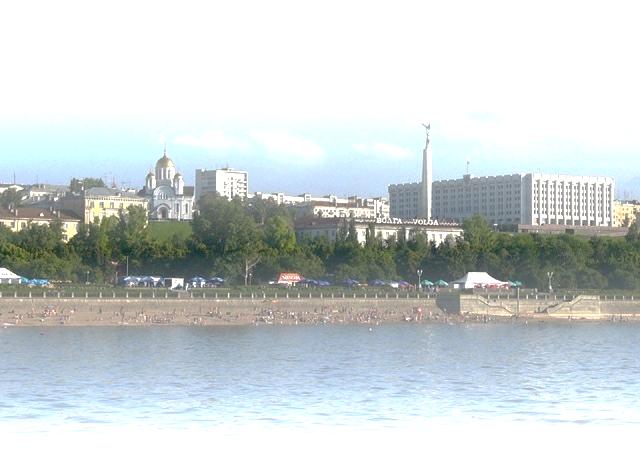 РЫНОК ЖИЛОЙНЕДВИЖИМОСТИГОРОДСКИХ ОКРУГОВСАМАРСКОЙ ОБЛАСТИМОНИТОРИНГОВЫЙ ОТЧЕТ(по состоянию за май 2017 года)Отчет подготовил:Сертифицированный аналитик-консультант рынка недвижимости(Сертификат РОСС RU РГР САКРН 63.001 от 26.11.2016 г.)А.Л. Патрикеевруководитель отдела мониторинга и социальных программСамарский областной Фонд жилья и ипотекиАнализ выполнен в соответствии с требованиями методологии РГРСАМАРА 2017Основные положенияПредметом исследования настоящего отчета является рынок жилой недвижимости в городских округах Самарской области (одно-, двух- и трехкомнатные квартиры в многоквартирных жилых домах):г.о. Самара;г.о. Тольятти;г.о. Новокуйбышевск;г.о. Сызрань;г.о. Жигулевск;г.о. Кинель;г.о. Октябрьск;г.о. Отрадный;г.о. Чапаевск;г.о. Похвистнево.Настоящий отчет подготовлен в соответствии с методологией Российской Гильдии Риэлторов. Основные положения методологии описаны в книге «Анализ рынка недвижимости для профессионалов» Г.М. Стерник, С.Г. Стерник.Сущность методологии выборочного статистического анализа рынка недвижимости состоит в сборе документированной информации об объектах рынка, разделении объектов на однородные группы (выборки) по качеству, местоположению, периодам времени, определении характеристик каждой выборки и исследовании полученных числовых пространственно-параметрических и динамических моделей с дискретным шагом (ДППМ).Данная методология включает следующие группы операций - этапы мониторинга:выбор показателей, подлежащих определению при решении конкретной задачи анализа рынка (например, удельная цена квартир, площадь помещений);выбор периода (например, день, неделя, месяц, квартал, год), за который производится обработка данных для получения одного значения каждого из статистических показателей, и определенного количества периодов предыстории для построения динамического ряда;сбор и предварительная обработка документированной информации об объектах рынка в заданных периодах (обеспечение наличия данных, необходимых и достаточных для получения выбранных статистических показателей, в том числе и для типизации объектов (расчленения на однородные группы), очистка базы данных от недостоверной информации, повторов и дублей);предварительная типизация (классификация) объектов по качеству (типы, классы), размерам (число комнат или диапазон общей площади помещений), местоположению (зона, район города) и другим признакам;расчленение совокупности объектов на выборки в соответствии с принятой классификацией;определение статистических характеристик каждой выборки, построение гистограммы распределения каждого показателя;построение предварительной числовой пространственно-параметрической модели рынка по каждому из выбранных показателей;корректировка расчленения (дополнительное расчленение или объединение выборок) и построение оптимизированной пространственно-параметрической модели рынка;расчет структурных относительных показателей сегмента рынка (долей);построение динамических рядов по каждому из выбранных показателей;расчет относительных показателей динамики (индексов и темпов);описание полученных результатов и подготовка отчета о мониторинге рынка за текущий период и о накопленной динамике за рассматриваемые периоды.Для целей настоящего отчета были проанализированы предложения к продаже объектов жилой недвижимости, опубликованные на сайтах «N1.RU Недвижимость» (https://samara.n1.ru/), «Волга-Инфо недвижимость» (http://www.volga-info.ru/togliatti/search/kvartiryi/) и «Недвижимость Avito.ru» (http://www.avito.ru/).При проведении анализа предложений на первом этапе обработки данных проведена типизация объектов недвижимости по качеству, размеру, местоположению, т.е. выделены типы (категории) жилья с определенной совокупностью признаков.Типизация по качеству.Вторичный рынок жилой недвижимости г.Самары укрупненно представлен следующими типами квартир:Таблица Вторичный рынок жилой недвижимости г.Тольятти укрупненно представлен следующими типами квартир:Таблица Вторичный рынок жилой недвижимости г.Новокуйбышевск укрупненно представлен следующими типами квартир:Таблица Вторичный рынок жилой недвижимости г.Сызрань укрупненно представлен следующими типами квартир:Таблица Вторичный рынок жилой недвижимости г.Жигулевск укрупненно представлен следующими типами квартир:Таблица Вторичный рынок жилой недвижимости остальных городских округов Самарской области укрупненно представлен следующими типами квартир:Таблица Типизация по размеруВ настоящем отчете типизация по размеру проведена по количеству комнат. Рассмотрены одно-, двух- и трехкомнатные квартиры.Ввиду незначительной доли предложения четырех- и более комнатных квартир данные объекты в настоящем отчете не рассматриваются.Типизация по местоположениюТипизация по месторасположению в г.Самара проведена в соответствии с административными районами:Таблица Типизация по месторасположению в г.Тольятти проведена в соответствии с административными районами:«Старый город» - Центральный административный район;«Новый город» - Автозаводский административный район; «Комсомольский» - Комсомольский административный район; «Шлюзовой» - микрорайон «Шлюзовой» Комсомольского административного района; «Поволжский» - микрорайон «Поволжский» Комсомольского административного района.Ввиду незначительной площади остальных городов типизация по месторасположению не проводилась.При подготовке дискретной пространственно-параметрической модели для каждого типа определены следующие параметры:количество объектов, шт.;средняя площадь, кв.м;минимальная цена предложения, руб./кв. м;максимальная цена предложения, руб./кв. м;средняя удельная цена предложения, руб./кв. м;медиана, руб./кв. м;среднее квадратичное отклонение (СКО), руб./кв. м;погрешность, руб./кв. м;погрешность, %.Рассчитанные дискретные пространственно-параметрические модели по каждому городскому округу представлены в приложении к отчету.Обобщенные результаты проведенного мониторингаПри проведении мониторинга вторичного рынка жилой недвижимости городских округах Самарской области (одно-, двух- и трехкомнатные квартиры в многоквартирных жилых домах) было проанализировано 14 183 уникальных предложения к продаже, опубликованные в СМИ в мае 2017 года.Результаты проведенного анализа представлены в таблице.Таблица Рисунок Структура предложения к продаже объектов жилой недвижимости
в городах Самара и ТольяттиРисунок Структура предложения к продаже объектов жилой недвижимости
в городских округах Самарской областиРисунок Активность рынка(отношение количества предложений к количеству жителей)Рисунок Средняя удельная цена предложения одного квадратного метра общей площади объектов жилой недвижимости
в городских округах Самарской областиЗависимость средней удельной цены предложения одного квадратного метра общей площади жилья в многоквартирных домах в городских округах Самарской области от количества жителей представлена в таблице.Таблица Рисунок Зависимость средней удельной цены предложения одного квадратного метра
общей площади жилья от количества жителейДинамика средневзвешенного значения*) цены предложения одного квадратного метра общей площади жилья в многоквартирных домах по городским округам Самарской области в целом представлена в таблице.Таблица *) Средневзвешенное значение показателя — среднеарифметическое значение показателя, в котором учтены удельные веса каждого числового значения в общей их сумме.Рисунок Динамика средневзвешенного значения цены предложения одного квадратного метра общей площади жильяв целом по городским округам Самарской области Рисунок Относительное изменение средней удельной цены предложения 1 кв.м общей площади квартир в целом по городским округам Самарской областиРисунок Динамика средневзвешенного значения цены предложения одного квадратного метра общей площади жильяпо городским округам Самарской области Рисунок Динамика количества предложений и средней удельной цены предложения на вторичном 
рынке жилья по городским округам Самарской области в целомРезюмеВторичный рынок недвижимости г.СамараВ мае 2017 динамика средней удельной цены предложения 1 кв.м общей площади квартир в многоквартирных домах на вторичном рынке города Самара по отношению к предыдущему периоду (апрель 2017 года) носила отрицательный характер. Величина динамики средней удельной цены предложения составила 2 506 руб. (4,29%).По отношению к аналогичному периоду прошлого года (май 2016 года) общее падение средней удельной цены предложения одного квадратного метра общей площади квартир в многоквартирных домах на вторичном рынке в г. Самара составило 5 306 рублей (8,67%).Динамика с начала года (январь 2017 года) носит отрицательный характер и составляет 4 107 рублей (6,85%).На вторичном рынке продолжились «резкие колебательные движения» характерные для нестабильной ситуации.Необходимо отметить, что май был отмечен увеличением объема предложения, причем основная масса предложений не от профессиональных игроков рынка (риэлторских компаний), а от собственников недвижимости.Несмотря на периодические резкие скачки средней удельной цены предложения одного квадратного метра общей площади квартир в многоквартирных домах на вторичном рынке в г. Самары, вызванные спонтанными действиями участников рынка в нестабильный период, долгосрочный тренд свидетельствует о неуклонном снижении средней удельной цены предложения на вторичном рынке жилой недвижимости г. Самары.Вторичный рынок недвижимости г.ТольяттиВ мае 2017 года вторичный рынок жилой недвижимости г. Тольятти характеризовался отрицательной динамикой средней удельной цены предложения. По отношению к предыдущему периоду (апрель 2017 года) снижение средней удельной цены предложения составило 456 руб. (1,14%).По отношению к аналогичному периоду прошлого года (май 2016 года) общее снижение средней удельной цены предложения одного квадратного метра общей площади квартир в многоквартирных домах на вторичном рынке в г. Тольятти составило 2 829 рублей (6,70%).Средняя удельная цена предложения на вторичном рынке жилой недвижимости г. Тольятти в 2017 году продолжает снижаться. Объем предложения на рынке по прежнему большой, причем значительная доля предложений это так называемые «срочные продажи».Динамика с начала года (январь 2017 года) носит отрицательный характер и составляет 1 412 рублей (4,17%).Рынок новостроек г.СамараВ апреле 2017 динамика средней удельной цены предложения 1 кв.м общей площади новостроек носила отрицательный характер и составила 2 719 руб. (5,22%).Общая экономическая ситуация, не способствующая активности рынка недвижимости, оставляет волатильность на рынке новостроек низкой не смотря на снижение объема предложения, что в очередной раз продемонстрировала динамика средней удельной цены предложения 1 кв.м общей площади новостроек в мае 2017.Данные официальной статистикиТаблица Основные экономические и социальные показатели Самарской области
за период март 2017 года1)В соответствии с информацией, опубликованной на сайте Территориального органа Федеральной службы государственной статистики по Самарской области (http://samarastat.gks.ru/wps/wcm/connect/rosstat_ts/samarastat/ru/statistics/) за январь–апрель 2017 года предприятиями и организациями всех форм собственности, а также населением за счет собственных и заемных средств, введено в эксплуатацию 391,0 тыс.кв. метров общей площади жилых домов, или 133% к соответствующему периоду прошлого года. Индивидуальными застройщиками построено 134,4 тыс.кв. метров общей площади жилых домов, или 34,4% от общего объема жилья, введенного в январе–апреле 2017 годаТаблица Ввод в эксплуатацию жилых домов в 2017 году1) Общая (полезная) площадь жилища определяется как сумма площадей всех жилых комнат и подсобных помещений (кухонь, коридоров, ванных комнат, кладовых, встроенных шкафов и т.п.) квартир и домов, включая площадь отапливаемых и пригодных для проживания в течение всего года пристроенных к дому помещений (террас, веранд и др.). В общую (полезную) площадь не включается площадь лестничных клеток, тамбуров, вестибюлей, открытых террас, балконов и т.п. (Постановление Госкомстата РФ от 8 апреля 2003 г. № 42 «Об утверждении статистического инструментария для проведения основного этапа Национального обследования благосостояния домохозяйств и участия в социальных программах (НОБУС)»)Вторичный рынок жильяГородской округ СамараСтруктура предложенияПри подготовке настоящего отчета было проанализировано 5 643 уникальных предложения, опубликованные в мае 2017 года на сайте «N1.RU Недвижимость» (https://samara.n1.ru/).На вторичном рынке жилой недвижимости в разрезе административных районов предложения к продаже представлены следующим образом:Рисунок Структура предложения к продаже объектов жилой недвижимости
в разрезе административных районовНаибольшее количество предложений – 20,7% приходится на Промышленный район.По типу квартир структура предложения объектов жилой недвижимости на вторичном рынке города Самары представлена следующим образом:Рисунок Структура предложения к продаже объектов жилой недвижимости
по типу квартирСтруктура предложения к продаже квартир в многоквартирных домах отражает представленность тех или иных типов домов в г. Самара.Наибольшее количество предложений на вторичном рынке недвижимости города Самары приходится на кирпичные «улучшенки» – 41,9% от общего количества предложений.По типу квартир структура предложения к продаже квартир в многоквартирных домах в каждой ценовой зоне представлена следующим образом:Рисунок Структура предложения к продаже объектов жилой недвижимости
по типу квартир в разрезе административных районовНаибольшее количество предложений на вторичном рынке недвижимости города Самары приходится на кирпичные «улучшенки» в Октябрьском районе – 10,1% от общего количества предложений, наименьшее – «малосемейки» в Самарском и Ленинском районах – по 0,1% от общего количества предложений.По количеству комнат структура предложения объектов жилой недвижимости города Самары представлена следующим образом:Рисунок Структура предложения к продаже объектов жилой недвижимости
по количеству комнатТаким образом, наибольшее количество предложений на вторичном рынке жилой недвижимости города Самары приходится на однокомнатные квартиры в Промышленном районе – 8,5% от общего количества предложений, наименьшее – одно- и трехкомнатные квартиры в Самарском районе – по 1,2% от общего количества предложений.Анализ цен предложенияРезультаты проведенного анализа цены предложения к продаже квартир в многоквартирных домах на вторичном рынке жилой недвижимости г. Самары представлены в таблице.Таблица Таким образом, в результате проведенного анализа можно сделать предположение, что максимальная средняя удельная цена предложения 1 кв.м общей площади у однокомнатных «элиток» в Ленинском районе, а минимальная – у двухкомнатных «сталинок» в Куйбышевском районе.Рисунок Средняя удельная цена предложения 1 кв.м общей площади квартир в многоквартирных домах
в административных районах в зависимости от типа квартирРисунок Средняя удельная цена предложения 1 кв.м общей площади квартир
в целом по г. Самара в зависимости от типа квартирРисунок Средняя удельная цена предложения 1 кв.м общей площади квартир
в целом по г. Самара в разрезе административных районовРисунок Средняя удельная цена предложения 1 кв.м общей площади квартир
по административным районам в зависимости от типа квартирТаким образом, наибольшая средняя удельная цена предложения «метра» традиционно в «старом центре» - Самарском и Ленинском районах. При этом следует отметить, что основными «драйверами» цен в этих районах являются квартиры в «элитках» и кирпичных домах «улучшенной планировки». Средняя цена предложения «метра» в квартирах вышеназванных типов выше средней цены предложения по району в целом и составляет:Самарский район – 85 827 «элитки», 74 210 кирпичные «улучшенки»;Ленинский район – 88 132 «элитки», 76 914 кирпичные «улучшенки».В аутсайдерах «окраина» – Куйбышевский район, минимальная средняя удельная цена предложения у «сталинок» в Куйбышевском районе – 35 273 руб.Распределение средней удельной цены предложения одного квадратного метра общей площади жилья по всей совокупности выборки по районам города Самара представлено на рисунке.Рисунок Распределение средней удельной цены предложения одного квадратного метра общей площади жилья по районам города СамараОтклонение средней удельной цены предложения по районам города Самара от средней удельной цены предложения по городу в целом представлено на рисунке.Рисунок Отклонение средней удельной цены предложения по районам города Самара от средней удельной цены предложения по городу в целомДинамика цен предложенияАнализируя полученные результаты, можно сделать вывод о том, что в мае 2017 года прошла отрицательная коррекция средней удельной цены предложения 1 кв.м общей площади квартир в многоквартирных домах на вторичном рынке города Самара по отношению к предыдущему периоду (апрель 2017 года). На вторичном рынке продолжились «резкие колебательные движения» характерные для нестабильной ситуации.Величина коррекции средней удельной цены предложения составила 2 506 руб. (4,29%).Рисунок Динамика средней удельной цены предложения 1 кв.м общей площади квартир и количества предложений в целом по г. СамараРисунок Относительное изменение средней удельной цены предложения 1 кв.м общей площади квартир в целом по г. СамараПо отношению к аналогичному периоду прошлого года (май 2016 года) общее падение средней удельной цены предложения одного квадратного метра общей площади квартир в многоквартирных домах на вторичном рынке в г. Самара составило 5 306 рублей (8,67%).Динамика с начала года (январь 2017 года) носит отрицательный характер и составляет 4 107 рублей (6,85%).Несмотря на периодические резкие скачки средней удельной цены предложения одного квадратного метра общей площади квартир в многоквартирных домах на вторичном рынке в г. Самары, вызванные спонтанными действиями участников рынка в нестабильный период, долгосрочный тренд свидетельствует о неуклонном снижении средней удельной цены предложения на вторичном рынке жилой недвижимости г. Самары.Таблица Изменение средних удельных цен предложения 1 кв.м общей площади квартир в целом по г. Самара в зависимости от типа квартирГородской округ ТольяттиСтруктура предложенияПри подготовке настоящего отчета было проанализировано 5 318 уникальных предложений, опубликованных в мае 2017 года на сайте «Волга-Инфо недвижимость» (http://www.volga-info.ru/togliatti/search/kvartiryi/).На вторичном рынке жилой недвижимости в разрезе административных районов предложения к продаже представлены следующим образом:Рисунок Структура предложения к продаже объектов жилой недвижимости
в разрезе районовНаибольшее количество предложений (59,3%) приходится на «Новый город» (Автозаводский район), что обусловлено структурой данного района - плотная квартальная жилая застройка.По типу квартир структура предложения объектов жилой недвижимости на вторичном рынке города Тольятти представлена следующим образом:Рисунок Структура предложения к продаже объектов жилой недвижимости
по типу квартирСтруктура предложения к продаже квартир в многоквартирных домах отражает представленность тех или иных типов домов в г. Тольятти.Наибольшее количество предложений на вторичном рынке недвижимости города Тольятти приходится на «современную панель» – 36,8% от общего количества предложений.По типу квартир структура предложения к продаже квартир в многоквартирных домах в каждом районе представлена следующим образом:Рисунок Структура предложения к продаже объектов жилой недвижимости
по типу квартир в разрезе районовНаибольшее количество предложений на вторичном рынке недвижимости города Тольятти приходится на «современную панель» в «Новом городе» – 24,7% от общего количества предложений, наименьшее – «сталинки» в «Комсомольском» и «Шлюзовом» – по 0,1% от общего количества предложений.По количеству комнат структура предложения объектов жилой недвижимости города Тольятти представлена следующим образом:Рисунок Структура предложения к продаже объектов жилой недвижимости
по количеству комнатТаким образом, наибольшее количество предложений на вторичном рынке жилой недвижимости (квартиры в многоквартирных домах) города Тольятти приходится на «Новый город», при этом преобладает предложение однокомнатных квартир – 22,6%.Наименее представлены предложения двухкомнатных квартир в «Поволжском» – 0,4% от общего количества предложений.Анализ цен предложенияРезультаты проведенного анализа цены предложения к продаже квартир в многоквартирных домах на вторичном рынке жилой недвижимости г. Тольятти представлены в таблице.Таблица Таким образом, в результате проведенного анализа можно сделать предположение, что максимальная средняя удельная цена предложения одного квадратного метра общей площади у двухкомнатных «элиток» в «Старом городе», а минимальная – у трехкомнатных квартир типа «современная панель» в «Поволжском».Рисунок Средняя удельная цена предложения 1 кв.м общей площади квартир в многоквартирных домах
в районах в зависимости от типа квартирРисунок Средняя удельная цена предложения 1 кв.м общей площади квартир
в целом по г. Тольятти в зависимости от типа квартирРисунок Средняя удельная цена предложения 1 кв.м общей площади квартир
в целом по г. Тольятти в разрезе ценовых зонДинамика цен предложенияТаблица Изменение средних удельных цен предложения 1 кв.м общей площади квартир в целом по г. Тольятти в зависимости от типа квартирРисунок Динамика средней удельной цены предложения 1 кв.м общей площади квартир в целом по г. ТольяттиРисунок Относительное изменение средней удельной цены предложения 1 кв.м общей площади квартир в целом по г. ТольяттиАнализируя полученные результаты, можно сделать вывод об отрицательной динамике изменения средней удельной цены предложения одного квадратного метра общей площади квартир в многоквартирных домах на вторичном рынке города Тольятти. По отношению к предыдущему периоду (апрель 2017 года) снижение составило 456 руб. (1,14%).По отношению к аналогичному периоду прошлого года (май 2016 года) общее снижение средней удельной цены предложения одного квадратного метра общей площади квартир в многоквартирных домах на вторичном рынке в г. Тольятти составило 2 829 рубль (6,70%).Динамика с начала года (январь 2017 года) носит отрицательный характер и составляет 1 712 рублей (4,17%).НовостройкиГородской округ СамараСтруктура и анализ цены предложенияПри подготовке отчета было проанализировано 521 предложение к продаже одно-, двух- и трехкомнатных квартир в сданных в эксплуатацию вновь построенных домах и домах высокой степени готовности. В результате проведенного анализа были получены следующие результаты:Таблица Рисунок Структура предложения к продаже новостроек в разрезе административных районовРисунок Структура предложения к продаже новостроек по количеству комнат в квартиреПринимая во внимание результаты проведенного анализа, можно предположить, что наибольшее количество предложений к продаже готовых новостроек приходится на Октябрьский район – 41,8%, при этом в структуре предложения на однокомнатные квартиры приходится 23,4%. Наименьшее количество предложений приходится на однокомнатные квартиры в Самарском районе – 0,8%.Рисунок Средняя удельная цена предложения 1 кв.м общей площади в новостройкахНаибольшее значение средней удельной цены предложения одного квадратного метра общей площади в новостройках высокой степени готовности у однокомнатных квартир в Ленинском районе, наименьшее – у трехкомнатных квартир в Куйбышевском районе.Динамика цен предложенияТаблица Изменение средних удельных цен предложения 1 кв.м общей площади квартир
в новостройках в целом по г. СамараРисунок Динамика средней удельной цены предложения 1 кв.м общей площади квартир
в «новостройках» в целом по г. СамараРисунок Динамика относительного изменения средней удельной цены предложения 1 кв.м общей площади квартир в «новостройках» в целом по г. СамараРынок аренды жилой недвижимостиГородской округ СамараСтруктура предложенияПри подготовке настоящего отчета было проанализировано 700 уникальных предложений, опубликованных на сайте «N1.RU Недвижимость» (https://samara.n1.ru/).Структура предложения к аренде объектов жилой недвижимости по количеству комнат представлена следующим образом:Рисунок Структура предложения к аренде объектов жилой недвижимости
по количеству комнатРисунок Структура предложения к аренде объектов жилой недвижимости
по типам квартирТаким образом, наиболее представленными на рынке аренды жилой недвижимости являются однокомнатные квартиры. При этом наибольшее количество предложений приходится на квартиры в кирпичных домах «улучшенной» планировки.По административным районам структура предложения к аренде объектов жилой недвижимости представлена следующим образомРисунок Структура предложения к аренде объектов жилой недвижимости
по административным районамТаким образом, наибольшее количество предложений к аренде приходится на квартиры в Октябрьском районе.Анализ арендной платыТаблица Рисунок Средняя арендная плата (руб./месяц) по типу квартирТаким образом, в результате проведенного анализа можно сделать предположение, что максимальная средняя арендная плата у трехкомнатных кирпичных «улучшенок» – 39 250 руб., минимальная – у однокомнатных «малосемеек» – 7 152 руб.Городской округ ТольяттиСтруктура предложенияПри подготовке настоящего отчета было проанализировано 1 502 уникальных предложения, опубликованных на сайте «Волга-Инфо недвижимость» (http://www.volga-info.ru/togliatti/search/arenda_zhilyih).Структура предложения к аренде объектов жилой недвижимости по количеству комнат представлена следующим образом:Рисунок Структура предложения к аренде объектов жилой недвижимости по количеству комнатСтруктура предложения к аренде объектов жилой недвижимости по районам представлена следующим образом:Рисунок Структура предложения к аренде объектов жилой недвижимости по районамРисунок Структура предложения к аренде объектов жилой недвижимости
по типам квартирТаким образом, наиболее представленными на рынке аренды жилой недвижимости являются однокомнатные квартиры. При этом наибольшее количество предложений приходится на квартиры в панельных домах «современной» планировки.По административным районам структура предложения к аренде объектов жилой недвижимости представлена следующим образом:Рисунок Структура предложения к аренде объектов жилой недвижимости
по административным районамТаким образом, наибольшее количество предложений к аренде приходится на квартиры в Автозаводском районе («Новый город»).Анализ арендной платыТаблица Рисунок Средняя арендная плата (руб./месяц) по типу квартирТаким образом, в результате проведенного анализа можно сделать предположение, что максимальная средняя арендная плата у трехкомнатных «элиток» – 34 956 руб., минимальная – у однокомнатных «малометражек» – 7 370 руб.ПриложенияПриложение Дискретная пространственно-параметрическая модель вторичного рынка жилой недвижимости г. Самары (одно-, двух- и трехкомнатные квартиры в многоквартирных домах) по состоянию за май 2017 годаПриложение Дискретная пространственно-параметрическая модель вторичного рынка жилой недвижимости
г. Тольятти (одно-, двух- и трехкомнатные квартиры в многоквартирных домах)
по состоянию за май 2017 годаТип (условное наименование)ОписаниеОписаниеТип (условное наименование)критерийзначение"элитки"Этажность, мин./макс.2-28"элитки"Материал наружных стенкирпич с утеплителем"элитки"Наличие лифтаесть"элитки"Наличие мусоропроводаесть"элитки"Высота потолков, мот 3,00"элитки"Площадь кухни, мин./макс., кв.мсвободная планировка"элитки"Расположение комнатсвободная планировка"элитки"Период постройкис конца 90-х годов"элитки"Отделкаповышенного качества"элитки"Территория, инфраструктура, сервисконсьерж, автономное отопление, климат-контроль, видеонаблюдение, паркинг, спортивно-оздоровительный комплекс"улучшенки" (кирпичные)Этажность, мин./макс.4-28"улучшенки" (кирпичные)Материал наружных стенкирпич"улучшенки" (кирпичные)Наличие лифтаесть"улучшенки" (кирпичные)Наличие мусоропроводаесть"улучшенки" (кирпичные)Высота потолков, м2,7"улучшенки" (кирпичные)Площадь кухни, мин./макс., кв.мболее 10,0"улучшенки" (кирпичные)Расположение комнатраздельные"улучшенки" (кирпичные)Период постройкис середины 60-х"улучшенки" (кирпичные)Отделкастандартная"улучшенки" (кирпичные)Территория, инфраструктура, сервис-"улучшенки" (панельные)Этажность, мин./макс.5-16"улучшенки" (панельные)Материал наружных стенпанели, блоки"улучшенки" (панельные)Наличие лифтаесть"улучшенки" (панельные)Наличие мусоропроводаесть"улучшенки" (панельные)Высота потолков, м2,7"улучшенки" (панельные)Площадь кухни, мин./макс., кв.мболее 10,0"улучшенки" (панельные)Расположение комнатраздельные"улучшенки" (панельные)Период постройкис конца 60-х"улучшенки" (панельные)Отделкастандартная"улучшенки" (панельные)Территория, инфраструктура, сервис-"хрущевки"Этажность, мин./макс.4-5"хрущевки"Материал наружных стенкирпич, панель, блоки"хрущевки"Наличие лифтанет"хрущевки"Наличие мусоропроводанет"хрущевки"Высота потолков, м2,5"хрущевки"Площадь кухни, мин./макс., кв.м5,5-6,5"хрущевки"Расположение комнатсмежные"хрущевки"Период постройкиначало 50-х - середина 60-х"хрущевки"Отделкастандартная"хрущевки"Территория, инфраструктура, сервис-"сталинки"Этажность, мин./макс.4-6"сталинки"Материал наружных стенкирпич"сталинки"Наличие лифтанет"сталинки"Наличие мусоропроводанет"сталинки"Высота потолков, мдо 3,5"сталинки"Площадь кухни, мин./макс., кв.мдо 15"сталинки"Расположение комнатраздельные"сталинки"Период постройкидо начала 50-х"сталинки"Отделкастандартная"сталинки"Территория, инфраструктура, сервис-"малосемейки"Этажность, мин./макс.5-12"малосемейки"Материал наружных стенкирпич, панель"малосемейки"Наличие лифтапри этажности от 9 - есть"малосемейки"Наличие мусоропроводанет"малосемейки"Высота потолков, м2,6"малосемейки"Площадь кухни, мин./макс., кв.м4-6"малосемейки"Расположение комнатсмежные"малосемейки"Период постройки70-е - 80-е"малосемейки"Отделкастандартная"малосемейки"Территория, инфраструктура, сервис-Тип (условное наименование)ОписаниеОписаниеТип (условное наименование)критерийзначение"элитки"Этажность, мин./макс.2-18"элитки"Материал наружных стенкирпич с утеплителем"элитки"Наличие лифтаесть"элитки"Наличие мусоропроводаесть"элитки"Высота потолков, мот 3,00"элитки"Площадь кухни, мин./макс., кв.мсвободная планировка"элитки"Расположение комнатсвободная планировка"элитки"Период постройкис конца 90-х годов"элитки"Отделкаповышенного качества"элитки"Территория, инфраструктура, сервисконсьерж, автономное отопление, климат-контроль, видеонаблюдение, паркинг, спортивно-оздоровительный комплекс"улучшенки"Этажность, мин./макс.5-18"улучшенки"Материал наружных стенкирпич"улучшенки"Наличие лифтаесть"улучшенки"Наличие мусоропроводаесть"улучшенки"Высота потолков, м2,7"улучшенки"Площадь кухни, мин./макс., кв.мболее 10,0"улучшенки"Расположение комнатраздельные"улучшенки"Период постройкис середины 70-х"улучшенки"Отделкастандартная"улучшенки"Территория, инфраструктура, сервис-"современная панель" ("волгоградская", "ленинградская", "новая московская", "олимпийская", "самарская", "ульяновская", "югославская", "макаровская")Этажность, мин./макс.9-17"современная панель" ("волгоградская", "ленинградская", "новая московская", "олимпийская", "самарская", "ульяновская", "югославская", "макаровская")Материал наружных стенпанели"современная панель" ("волгоградская", "ленинградская", "новая московская", "олимпийская", "самарская", "ульяновская", "югославская", "макаровская")Наличие лифтаесть"современная панель" ("волгоградская", "ленинградская", "новая московская", "олимпийская", "самарская", "ульяновская", "югославская", "макаровская")Наличие мусоропроводаесть"современная панель" ("волгоградская", "ленинградская", "новая московская", "олимпийская", "самарская", "ульяновская", "югославская", "макаровская")Высота потолков, м2,7"современная панель" ("волгоградская", "ленинградская", "новая московская", "олимпийская", "самарская", "ульяновская", "югославская", "макаровская")Площадь кухни, мин./макс., кв.мболее 10,0"современная панель" ("волгоградская", "ленинградская", "новая московская", "олимпийская", "самарская", "ульяновская", "югославская", "макаровская")Расположение комнатраздельные"современная панель" ("волгоградская", "ленинградская", "новая московская", "олимпийская", "самарская", "ульяновская", "югославская", "макаровская")Период постройкис середины 70-х"современная панель" ("волгоградская", "ленинградская", "новая московская", "олимпийская", "самарская", "ульяновская", "югославская", "макаровская")Отделкастандартная"современная панель" ("волгоградская", "ленинградская", "новая московская", "олимпийская", "самарская", "ульяновская", "югославская", "макаровская")Территория, инфраструктура, сервис-"старая планировка" ("хрущевки", "старая московская")Этажность, мин./макс.4-9"старая планировка" ("хрущевки", "старая московская")Материал наружных стенкирпич, панель, блоки"старая планировка" ("хрущевки", "старая московская")Наличие лифтапри этажности от 9 - есть"старая планировка" ("хрущевки", "старая московская")Наличие мусоропроводанет"старая планировка" ("хрущевки", "старая московская")Высота потолков, м2,5"старая планировка" ("хрущевки", "старая московская")Площадь кухни, мин./макс., кв.м5,5-6,5"старая планировка" ("хрущевки", "старая московская")Расположение комнатсмежные"старая планировка" ("хрущевки", "старая московская")Период постройкис середины 60-х"старая планировка" ("хрущевки", "старая московская")Отделкастандартная"старая планировка" ("хрущевки", "старая московская")Территория, инфраструктура, сервис-"малометражки" ("гостинки", "ташкентская")Этажность, мин./макс.5, 9, 16"малометражки" ("гостинки", "ташкентская")Материал наружных стенкирпич, панель"малометражки" ("гостинки", "ташкентская")Наличие лифтапри этажности от 9 - есть"малометражки" ("гостинки", "ташкентская")Наличие мусоропроводаесть"малометражки" ("гостинки", "ташкентская")Высота потолков, м2,5"малометражки" ("гостинки", "ташкентская")Площадь кухни, мин./макс., кв.м4-6"малометражки" ("гостинки", "ташкентская")Расположение комнатсмежные"малометражки" ("гостинки", "ташкентская")Период постройки70-е - 80-е"малометражки" ("гостинки", "ташкентская")Отделкастандартная"малометражки" ("гостинки", "ташкентская")Территория, инфраструктура, сервис-"сталинки"Этажность, мин./макс.2-4"сталинки"Материал наружных стенкирпич"сталинки"Наличие лифтанет"сталинки"Наличие мусоропроводанет"сталинки"Высота потолков, мдо 3,5"сталинки"Площадь кухни, мин./макс., кв.мдо 15"сталинки"Расположение комнатраздельные"сталинки"Период постройкидо начала 50-х"сталинки"Отделкастандартная"сталинки"Территория, инфраструктура, сервис-Тип (условное наименование)ОписаниеОписаниеТип (условное наименование)критерийзначение"современная планировка"Этажность, мин./макс.от 6"современная планировка"Материал наружных стенкирпич, панели"современная планировка"Наличие лифтапри этажности от 9 - есть"современная планировка"Наличие мусоропроводаесть"современная планировка"Высота потолков, мот 2,6"современная планировка"Площадь кухни, мин./макс., кв.мболее 9,0"современная планировка"Расположение комнатраздельные"современная планировка"Период постройкис конца 60-х"современная планировка"Отделкастандартная"современная планировка"Территория, инфраструктура, сервис-"старая планировка"Этажность, мин./макс.1-5"старая планировка"Материал наружных стенкирпич, панели, блоки"старая планировка"Наличие лифтанет"старая планировка"Наличие мусоропроводанет"старая планировка"Высота потолков, м2,5-2,8"старая планировка"Площадь кухни, мин./макс., кв.м5,5-6,5"старая планировка"Расположение комнатсмежные, раздельные"старая планировка"Период постройкидо середины 60-х"старая планировка"Отделкастандартная"старая планировка"Территория, инфраструктура, сервис-Тип (условное наименование)ОписаниеОписаниеТип (условное наименование)критерийзначение"современная планировка"Этажность, мин./макс.6, 9-14"современная планировка"Материал наружных стенкирпич, панели"современная планировка"Наличие лифтапри этажности от 9 - есть"современная планировка"Наличие мусоропроводаесть"современная планировка"Высота потолков, мот 2,6"современная планировка"Площадь кухни, мин./макс., кв.мболее 9,0"современная планировка"Расположение комнатраздельные"современная планировка"Период постройкис конца 60-х"современная планировка"Отделкастандартная"современная планировка"Территория, инфраструктура, сервис-"старая планировка"Этажность, мин./макс.4-5"старая планировка"Материал наружных стенкирпич, панели, блоки"старая планировка"Наличие лифтанет"старая планировка"Наличие мусоропроводанет"старая планировка"Высота потолков, м2,5-2,8"старая планировка"Площадь кухни, мин./макс., кв.м5,5-6,5"старая планировка"Расположение комнатсмежные, раздельные"старая планировка"Период постройкидо конца 60-х"старая планировка"Отделкастандартная"старая планировка"Территория, инфраструктура, сервис-"малоэтажные"Этажность, мин./макс.1-3"малоэтажные"Материал наружных стенкирпич"малоэтажные"Наличие лифтанет"малоэтажные"Наличие мусоропроводанет"малоэтажные"Высота потолков, м2,6-2,8"малоэтажные"Площадь кухни, мин./макс., кв.м6-6,5"малоэтажные"Расположение комнатсмежные, раздельные"малоэтажные"Период постройкидо начала 60-х"малоэтажные"Отделкастандартная"малоэтажные"Территория, инфраструктура, сервис-Тип (условное наименование)ОписаниеОписаниеТип (условное наименование)критерийзначение"улучшенки"Этажность, мин./макс.4-10"улучшенки"Материал наружных стенкирпич, панель, блоки"улучшенки"Наличие лифтапри этажности от 9 - есть"улучшенки"Наличие мусоропроводаесть"улучшенки"Высота потолков, м2,7"улучшенки"Площадь кухни, мин./макс., кв.мболее 10,0"улучшенки"Расположение комнатраздельные"улучшенки"Период постройкис середины 70-х"улучшенки"Отделкастандартная"улучшенки"Территория, инфраструктура, сервис-"хрущевки"Этажность, мин./макс.до 5"хрущевки"Материал наружных стенкирпич, панель, блоки"хрущевки"Наличие лифтанет"хрущевки"Наличие мусоропроводанет"хрущевки"Высота потолков, м2,5"хрущевки"Площадь кухни, мин./макс., кв.м5,5-6,5"хрущевки"Расположение комнатсмежные"хрущевки"Период постройкис середины 60-х"хрущевки"Отделкастандартная"хрущевки"Территория, инфраструктура, сервис-"сталинки"Этажность, мин./макс.2-4"сталинки"Материал наружных стенкирпич"сталинки"Наличие лифтанет"сталинки"Наличие мусоропроводанет"сталинки"Высота потолков, мдо 3,5"сталинки"Площадь кухни, мин./макс., кв.мдо 15"сталинки"Расположение комнатраздельные"сталинки"Период постройкидо середины 60-х"сталинки"Отделкастандартная"сталинки"Территория, инфраструктура, сервис-Тип (условное наименование)ОписаниеОписаниеТип (условное наименование)критерийзначение"средней этажности"Этажность, мин./макс.4-5 и выше"средней этажности"Материал наружных стенкирпич, панели, блоки"средней этажности"Наличие лифтанет"средней этажности"Наличие мусоропроводанет"средней этажности"Высота потолков, м2,6"средней этажности"Площадь кухни, мин./макс., кв.мот 6,0"средней этажности"Расположение комнатсмежные, раздельные"средней этажности"Отделкастандартная"средней этажности"Территория, инфраструктура, сервис-"малоэтажные"Этажность, мин./макс.1-3"малоэтажные"Материал наружных стенкирпич, панели, блоки"малоэтажные"Наличие лифтанет"малоэтажные"Наличие мусоропроводанет"малоэтажные"Высота потолков, м2,5"малоэтажные"Площадь кухни, мин./макс., кв.мдо 6,5"малоэтажные"Расположение комнатсмежные, раздельные"малоэтажные"Отделкастандартная"малоэтажные"Территория, инфраструктура, сервис-№ п/пАдминистративный районОписание1СамарскийПлощадь района составляет 72 км², в том числе о. Поджабный — 27 км².
Границы района проходят:
Нечётная сторона улицы Льва Толстого от ул. Максима Горького до пересечения с улицей Братьев Коростелёвых.
Чётная сторона ул. Братьев Коростелёвых.
Правый берег реки Самары от ул. Братьев Коростелёвых.
Левый берег реки Волги до ул. Льва Толстого.
Остров Поджабный.2ЛенинскийПлощадь района составляет 5,4 км².
Ленинский район расположен в центральной части Самары и граничит с тремя другими районами: Железнодорожным, Самарским и Октябрьским.
С запада границей является берег реки Волги.
Границы района пролегают по улицам Льва Толстого, Братьев Коростелёвых, Пушкина, Полевой.3ОктябрьскийПлощадь района составляет 16,10 км². 
Границы района:
улица Полевая, улица Мичурина, Московское шоссе  (от ул. Мичурина до просп. Карла Маркса), улица Юрия Гагарина, улица Авроры, проспект Карла Маркса, улица Советской Армии, Московское шоссе  (от ул. Советской Армии до ул. XXII Партсъезда), улица XXII Партсъезда, улица Солнечная, 5-я просека.4ЖелезнодорожныйПлощадь района составляет 19,60 км².
Границы района:
р. Самара, ул. Венцека, ул. Бр.Коростелевых, ул. Л.Толстого, ул. Буянова, ул. Вилоновская, ул. Спортивная, ул. Чернореченская, ул. Владимирская, пр. К.Маркса, ул. Киевская, ул. Пролетарская, Московское ш., ул. Гагарина, ул. Авроры.5КировскийПлощадь района составляет 102 км².
Границы района:
р. Самара, пр. Кирова, ул. Ветлянская, ул. Земеца, ул. Физкультурная,  пр. Кирова, ул. Вольская,  ул. Краснодонская, пр. К.Маркса, пр. Кирова, Московское ш., ул. Ташкентская, ул. Солнечная, 9 просека, 5 линия, р. Волга, Студеный овраг, ул. Демократическая, Волжское ш., по зеленой зоне до Зубчаниновки, ул. Механиков, Аэропортовское ш., ул. Шоссейная (пос.  Смышляевка), по зеленой зоне до пос. Падовка.6ПромышленныйПлощадь района составляет 48,6 км².
Границы района:
р. Волга, 5 просека, ул. Солнечная, XXII Партсъезда, Московское ш., ул. Советской Армии, ул. Стара Загора, ул. XXII Партсъезда, ул. Вольская, ул. А. Матросова, ул. Свободы, пер. Штамповщиков, ул. Победы, ул. Ново-Вокзальная, ул. Красных Коммунаров, ул. Калинина, железнодорожная ветка, пр. Кирова, граница вещевого рынка, граница территории ГПЗ, Заводское ш., ул. Кабельная, р. Самара, пр. Кирова, ул. Ветлянская, ул. Земеца, ул. Физкультурная, пр. Кирова, ул. Вольская,  ул. Краснодонская, пр. К.Маркса, пр. Кирова, Московское ш., ул. Ташкентская, ул. Солнечная, 9 просека, 5 линия.7СоветскийПлощадь района составляет 48,5 км².
Границы района:
р. Самара, ул. Авроры, К.Маркса, ул. Советской Армии, ул. Стара-Загора, ул. XXII Партсъезда, ул. Вольская, ул. А. Матросова, ул. Свободы, пер. Штамповщиков, ул. Победы, ул. Ново-Вокзальная, ул. Красных Коммунаров, ул. Калинина, железнодорожная ветка, пр. Кирова, граница вещевого рынка, граница территории ГПЗ, Заводское ш., ул. Кабельная.8КрасноглинскийПлощадь района составляет 105,5 км².
Границы района:
п.Управленческий, п.Мехзавод, п.Красная Глинка, п.Прибрежный, п.Береза, с.Задельное, с.Пискалинский Взвоз, п.Винтай, п.Южный, п.Козелки, с.Ясная Поляна,  микрорайон «Крутые Ключи», п.Красный Пахарь, жилые массивы «Новая Самара», «Озерки», «Березовая Аллея», 23 км Московского шоссе, ст.Козелковская, Дома ЭМО, п.41 км, ВСЧ, ЖСК «Горелый хутор», ТСЖ «Жигулевские ворота», ТСЖ «Красный пахарь».9КуйбышевскийПлощадь района составляет 78,8 км².
Границы района:
р. Самара, р. Волга, р. Падовка, ул. Утевская, ул. Уральская, М 32, ул. Новосельская, граница кладбища «Рубежное», ул. Каштановая, ул. Продольная, ул. Охтинская.Городской округКоличество жителей (тыс. чел.)Количество предложенийКоличество предложенийКоличество предложенийКоличество предложенийСредняя удельная цена предложения 1 кв.м общей площади, руб.Средняя удельная цена предложения 1 кв.м общей площади, руб.Средняя удельная цена предложения 1 кв.м общей площади, руб.Средняя удельная цена предложения 1 кв.м общей площади, руб.Городской округКоличество жителей (тыс. чел.)всего1-комн.2-комн.3-комн.по всем типам1-комн.2-комн.3-комн.Самара1 169,85 6432 2372 0011 40555 87757 89954 59854 478Тольятти710,65 3182 0641 7491 50539 36640 98038 72837 893Новокуйбышевск105,262319624817940 04741 16338 89040 429Сызрань174,01 01430340630537 95139 47636 73038 063Жигулевск58,73881321579929 87831 11129 67628 554Кинель57,9233731045638 91641 73037 82737 271Октябрьск26,513029713024 37523 98324 15025 288Отрадный47,5319951467832 02932 26231 77232 226Чапаевск72,94001281838927 49527 32627 25628 232Похвистнево29,311534463529 73929 34630 40229 251ИТОГО:2 452,314 1835 2915 1113 78144 88247 16343 60743 412Количество жителей (тыс. чел.)Средняя удельная цена предложения 1 кв.м общей площади, руб.Самара1 169,855 877Тольятти710,639 366Новокуйбышевск105,240 047Сызрань174,037 951Жигулевск58,729 878Кинель57,938 916Октябрьск26,524 375Отрадный47,532 029Чапаевск72,927 495Похвистнево29,329 739Коэфф. корреляцииКоэфф. корреляции0,832187Городской округмай.16июн.16июл.16авг.16сен.16окт.16ноя.16дек.16янв.17фев.17мар.17апр.17май.17Самара61 183р.60 879р.60 849р.60 977р.60 343р.60 190р.60 386р.62 149р.59 984р.61 684р.63 708р.58 383р.55 877р.Тольятти42 195р.41 992р.41 865р.41 766р.41 793р.41 453р.41 155р.41 220р.41 078р.40 875р.40 403р.39 822р.39 366р.Новокуйбышевск42 854р.42 226р.42 109р.42 515р.42 280р.42 093р.41 546р.41 644р.41 337р.41 262р.40 890р.40 510р.40 047р.Сызрань40 255р.39 700р.39 541р.39 404р.39 041р.39 446р.39 307р.39 014р.39 733р.39 065р.38 694р.38 076р.37 951р.Жигулевск33 458р.32 450р.31 810р.31 977р.32 410р.31 952р.30 911р.30 522р.30 987р.31 493р.30 340р.29 898р.29 878р.Кинель41 137р.40 502р.40 763р.41 054р.39 971р.40 444р.40 039р.38 559р.39 489р.39 395р.38 915р.39 094р.38 916р.Октябрьск26 325р.23 453р.24 463р.24 459р.25 343р.24 848р.24 575р.25 428р.25 420р.24 526р.23 884р.24 203р.24 375р.Отрадный34 095р.33 085р.33 503р.33 387р.33 071р.32 921р.33 274р.32 727р.33 152р.32 760р.32 816р.32 443р.32 029р.Чапаевск28 935р.28 240р.28 014р.28 338р.28 126р.28 389р.28 873р.28 393р.28 107р.28 058р.28 627р.27 518р.27 495р.Похвистнево30 215р.29 329р.29 518р.29 888р.29 978р.29 725р.29 373р.29 074р.29 427р.29 715р.28 857р.29 559р.29 739р.Средневзвешенная цена предложения 1 кв.м общей площади жилья по городским округам Самарской области в целом48 379р.47 715р.46 741р.47 220р.46 385р.45 837р.46 259р.43 883р.44 895р.43 123р.41 533р.40 933р.44 882р.Динамика средневзвешенной цены предложения, руб.-278р.-664р.-975р.480р.-835р.-548р.422р.-2 376р.1 012р.-1 772р.-1 591р.-599р.3 948р.Динамика средневзвешенной цены предложения, %-0,57%-1,37%-2,04%1,03%-1,77%-1,18%0,92%-5,14%2,31%-3,95%-3,69%-1,44%9,65%Апрель 2017 г.Апрель 2017 г. в % кАпрель 2017 г. в % кЯнварь - апрель 2017 г.Январь - апрель 2017 г. в % к январю - апрелю 2016 г.Апрель 2017 г.марту 2017 г.апрелю 2016 г.Январь - апрель 2017 г.Январь - апрель 2017 г. в % к январю - апрелю 2016 г.Оборот организаций, млн. рублей275 116,191,8101,71 083 131,0109,0Индекс промышленного производства, %х94,5103,1х101,8Объем отгруженных товаров собственного производства, выполненных работ и услуг собственными силами, по чистым видам экономической деятельности в действующих ценах, млн. рублей: добыча полезных ископаемых20 025,587,3105,388 141,2134,6обрабатывающие производства72 498,390,7101,9272 233,0105,3обеспечение электрической энергией, газом и паром; кондиционирование воздуха9 226,785,1102,944 310,5100,7водоснабжение; водоотведение, организация сбора и утилизации отходов, деятельность по ликвидации загрязнений2 382,392,4120,09 223,6118,8Объем работ, выполненных по виду деятельности "строительство", млн. рублей8 640,753,360,239 180,796,1Ввод в действие жилых домов, тыс. кв. м общей площади105,7в 2,1 р.в 1,8 р.391,0133,0в т.ч. индивидуальными застройщиками50,8180,9112,6134,481,3Транспортировка и хранение, млн. рублей2)12 396,8118,5107,944 175,697,0Деятельность в области информации и связи, млн. рублей2)4 282,7105,2138,115 002,5128,3Оборот розничной торговли, млн. рублей48 045,799,097,8190 348,398,4Оборот общественного питания, млн. рублей1 983,7102,393,27 661,995,4Оборот оптовой торговли, млн. рублей57 712,089,781,1229 243,897,3Объем платных услуг населению, млн. рублей12 394,995,596,149 673,798,6Объем бытовых услуг, млн. рублей1 132,9103,8109,34 110,0105,0Индекс потребительских цен, %х100,2104,1х104,6Индекс цен производителей промышленных товаров, %х95,9101,0х107,5Численность безработных, зарегистрированных в государственных учреждениях службы занятости (на конец периода), тыс. чел.21,196,379,9хх1)По информации, размещенной на сайте Территориального органа Федеральной службы государственной статистики по Самарской области1)По информации, размещенной на сайте Территориального органа Федеральной службы государственной статистики по Самарской области1)По информации, размещенной на сайте Территориального органа Федеральной службы государственной статистики по Самарской области1)По информации, размещенной на сайте Территориального органа Федеральной службы государственной статистики по Самарской области1)По информации, размещенной на сайте Территориального органа Федеральной службы государственной статистики по Самарской области1)По информации, размещенной на сайте Территориального органа Федеральной службы государственной статистики по Самарской области2)Темп роста в действующих ценах2)Темп роста в действующих ценах2)Темп роста в действующих ценах2)Темп роста в действующих ценах2)Темп роста в действующих ценах2)Темп роста в действующих ценахВведено, общей (полезной)1) площади, тыс. м2Введено, общей (полезной)1) площади, тыс. м2Всего в % кВсего в % кв т.ч. индивидуальное строительство в % кв т.ч. индивидуальное строительство в % квсегов т.ч. индивидуальное строительствопредыдущему месяцусоответствующему периоду 2016 г.предыдущему месяцусоответствующему периоду 2016 г.январь74,938,110,0130,917,7148,1февраль159,117,5в 2,1 р.в 2,2 р.45,838,8март51,328,132,347,9161,056,8апрель105,750,6в 2,1 р.184,5180,9112,6январь-апрель391,0134,4х133,0х81,3Ценовая зонаТипПоказателипо всем1-комн.2-комн.3-комн.Все ценовые зоныпо всем типамколичество объектов, шт.5 6432 2372 0011 405Все ценовые зоныпо всем типамсредняя цена предложения, руб./кв. м55 87757 89954 59854 478Все ценовые зоныпо всем типампогрешность, %0,50%0,71%0,86%1,11%Все ценовые зоны"элитки"количество объектов, шт.2461056477Все ценовые зоны"элитки"средняя цена предложения, руб./кв. м74 65168 73475 95381 637Все ценовые зоны"элитки"погрешность, %2,61%3,15%4,89%5,00%Все ценовые зоны"улучшенки" (кирпичные)количество объектов, шт.2 3621 132732498Все ценовые зоны"улучшенки" (кирпичные)средняя цена предложения, руб./кв. м59 10858 68059 29559 808Все ценовые зоны"улучшенки" (кирпичные)погрешность, %0,80%1,09%1,53%1,81%Все ценовые зоны"улучшенки" (панельные)количество объектов, шт.1 000253359388Все ценовые зоны"улучшенки" (панельные)средняя цена предложения, руб./кв. м55 74760 74356 52251 772Все ценовые зоны"улучшенки" (панельные)погрешность, %0,85%1,64%1,28%1,15%Все ценовые зоны"хрущевки"количество объектов, шт.1 319439581299Все ценовые зоны"хрущевки"средняя цена предложения, руб./кв. м49 75254 60648 69144 688Все ценовые зоны"хрущевки"погрешность, %0,75%1,05%1,00%1,48%Все ценовые зоны"сталинки"количество объектов, шт.46395225143Все ценовые зоны"сталинки"средняя цена предложения, руб./кв. м47 64346 51247 19449 101Все ценовые зоны"сталинки"погрешность, %2,11%4,35%2,94%4,10%Все ценовые зоны"малосемейки"количество объектов, шт.25321340Все ценовые зоны"малосемейки"средняя цена предложения, руб./кв. м54 96456 89644 679Все ценовые зоны"малосемейки"погрешность, %2,06%2,04%5,14%Самарский районпо всем типамколичество объектов, шт.225669366Самарский районпо всем типамсредняя цена предложения, руб./кв. м67 32264 41566 54471 324Самарский районпо всем типампогрешность, %3,22%5,74%5,27%5,58%Самарский район"элитки"количество объектов, шт.3361215Самарский район"элитки"средняя цена предложения, руб./кв. м85 82769 17187 14891 434Самарский район"элитки"погрешность, %5,69%19,43%10,01%6,40%Самарский район"улучшенки" (кирпичные)количество объектов, шт.89283724Самарский район"улучшенки" (кирпичные)средняя цена предложения, руб./кв. м74 21074 48773 69974 676Самарский район"улучшенки" (кирпичные)погрешность, %3,90%5,87%7,02%7,39%Самарский район"улучшенки" (панельные)количество объектов, шт.Самарский район"улучшенки" (панельные)средняя цена предложения, руб./кв. мСамарский район"улучшенки" (панельные)погрешность, %Самарский район"хрущевки"количество объектов, шт.15672Самарский район"хрущевки"средняя цена предложения, руб./кв. м60 41664 16256 15664 086Самарский район"хрущевки"погрешность, %9,27%16,82%15,17%28,86%Самарский район"сталинки"количество объектов, шт.82203725Самарский район"сталинки"средняя цена предложения, руб./кв. м54 30350 72354 67256 620Самарский район"сталинки"погрешность, %4,85%10,50%6,73%8,68%Самарский район"малосемейки"количество объектов, шт.66Самарский район"малосемейки"средняя цена предложения, руб./кв. м58 55658 556Самарский район"малосемейки"погрешность, %7,58%7,58%Ленинский районпо всем типамколичество объектов, шт.33591122122Ленинский районпо всем типамсредняя цена предложения, руб./кв. м72 87575 80571 63471 929Ленинский районпо всем типампогрешность, %2,07%3,57%3,18%3,83%Ленинский район"элитки"количество объектов, шт.42101022Ленинский район"элитки"средняя цена предложения, руб./кв. м88 13292 76486 86286 603Ленинский район"элитки"погрешность, %5,33%11,56%10,60%7,29%Ленинский район"улучшенки" (кирпичные)количество объектов, шт.159456153Ленинский район"улучшенки" (кирпичные)средняя цена предложения, руб./кв. м76 91479 29377 49174 230Ленинский район"улучшенки" (кирпичные)погрешность, %2,61%4,02%4,12%5,13%Ленинский район"улучшенки" (панельные)количество объектов, шт.64162523Ленинский район"улучшенки" (панельные)средняя цена предложения, руб./кв. м64 44171 74264 86058 905Ленинский район"улучшенки" (панельные)погрешность, %2,75%4,40%4,04%3,64%Ленинский район"хрущевки"количество объектов, шт.23986Ленинский район"хрущевки"средняя цена предложения, руб./кв. м65 56168 49061 79566 190Ленинский район"хрущевки"погрешность, %7,76%11,11%8,84%22,85%Ленинский район"сталинки"количество объектов, шт.4481818Ленинский район"сталинки"средняя цена предложения, руб./кв. м60 37855 59957 10865 772Ленинский район"сталинки"погрешность, %7,86%22,36%10,45%12,59%Ленинский район"малосемейки"количество объектов, шт.33Ленинский район"малосемейки"средняя цена предложения, руб./кв. м64 45364 453Ленинский район"малосемейки"погрешность, %22,08%22,08%Октябрьский районпо всем типамколичество объектов, шт.929425299205Октябрьский районпо всем типамсредняя цена предложения, руб./кв. м63 75363 99063 20864 058Октябрьский районпо всем типампогрешность, %1,06%1,40%1,91%2,68%Октябрьский район"элитки"количество объектов, шт.125603530Октябрьский район"элитки"средняя цена предложения, руб./кв. м69 68965 73069 82177 455Октябрьский район"элитки"погрешность, %3,47%3,75%5,55%10,74%Октябрьский район"улучшенки" (кирпичные)количество объектов, шт.571289164118Октябрьский район"улучшенки" (кирпичные)средняя цена предложения, руб./кв. м64 39963 99264 81664 816Октябрьский район"улучшенки" (кирпичные)погрешность, %1,30%1,72%2,57%3,09%Октябрьский район"улучшенки" (панельные)количество объектов, шт.70242224Октябрьский район"улучшенки" (панельные)средняя цена предложения, руб./кв. м64 81869 01265 59059 916Октябрьский район"улучшенки" (панельные)погрешность, %3,05%4,23%5,93%5,22%Октябрьский район"хрущевки"количество объектов, шт.98354815Октябрьский район"хрущевки"средняя цена предложения, руб./кв. м56 62360 76655 44250 734Октябрьский район"хрущевки"погрешность, %2,01%3,41%2,48%3,87%Октябрьский район"сталинки"количество объектов, шт.56102818Октябрьский район"сталинки"средняя цена предложения, руб./кв. м56 22554 58358 63753 385Октябрьский район"сталинки"погрешность, %4,95%17,91%6,43%7,42%Октябрьский район"малосемейки"количество объектов, шт.972Октябрьский район"малосемейки"средняя цена предложения, руб./кв. м56 53361 30239 840Октябрьский район"малосемейки"погрешность, %14,12%11,51%24,30%Железнодорожный районпо всем типамколичество объектов, шт.535214202119Железнодорожный районпо всем типамсредняя цена предложения, руб./кв. м58 08261 40555 45756 561Железнодорожный районпо всем типампогрешность, %1,26%1,65%2,15%2,71%Железнодорожный район"элитки"количество объектов, шт.Железнодорожный район"элитки"средняя цена предложения, руб./кв. мЖелезнодорожный район"элитки"погрешность, %Железнодорожный район"улучшенки" (кирпичные)количество объектов, шт.2171075852Железнодорожный район"улучшенки" (кирпичные)средняя цена предложения, руб./кв. м62 59262 98263 70760 546Железнодорожный район"улучшенки" (кирпичные)погрешность, %2,22%2,56%5,01%5,31%Железнодорожный район"улучшенки" (панельные)количество объектов, шт.82302230Железнодорожный район"улучшенки" (панельные)средняя цена предложения, руб./кв. м60 70564 61759 79457 462Железнодорожный район"улучшенки" (панельные)погрешность, %1,99%3,05%3,72%2,56%Железнодорожный район"хрущевки"количество объектов, шт.1976610229Железнодорожный район"хрущевки"средняя цена предложения, руб./кв. м53 74958 57451 78049 692Железнодорожный район"хрущевки"погрешность, %1,43%1,94%1,78%3,47%Железнодорожный район"сталинки"количество объектов, шт.294178Железнодорожный район"сталинки"средняя цена предложения, руб./кв. м46 70142 55945 09552 185Железнодорожный район"сталинки"погрешность, %7,11%22,74%8,24%12,18%Железнодорожный район"малосемейки"количество объектов, шт.1073Железнодорожный район"малосемейки"средняя цена предложения, руб./кв. м57 04360 98447 848Железнодорожный район"малосемейки"погрешность, %13,24%15,75%8,25%Кировский районпо всем типамколичество объектов, шт.877331298248Кировский районпо всем типамсредняя цена предложения, руб./кв. м50 75754 33149 74047 207Кировский районпо всем типампогрешность, %0,99%1,53%1,61%1,62%Кировский район"элитки"количество объектов, шт.Кировский район"элитки"средняя цена предложения, руб./кв. мКировский район"элитки"погрешность, %Кировский район"улучшенки" (кирпичные)количество объектов, шт.2831328764Кировский район"улучшенки" (кирпичные)средняя цена предложения, руб./кв. м53 66955 78251 93651 666Кировский район"улучшенки" (кирпичные)погрешность, %1,77%2,37%3,47%3,52%Кировский район"улучшенки" (панельные)количество объектов, шт.198387090Кировский район"улучшенки" (панельные)средняя цена предложения, руб./кв. м51 88355 26953 92748 864Кировский район"улучшенки" (панельные)погрешность, %1,63%3,90%2,31%2,11%Кировский район"хрущевки"количество объектов, шт.248759875Кировский район"хрущевки"средняя цена предложения, руб./кв. м47 34051 87347 18643 008Кировский район"хрущевки"погрешность, %1,50%2,32%2,15%2,29%Кировский район"сталинки"количество объектов, шт.71173519Кировский район"сталинки"средняя цена предложения, руб./кв. м41 42139 68242 54140 914Кировский район"сталинки"погрешность, %3,73%7,15%5,92%6,74%Кировский район"малосемейки"количество объектов, шт.77698Кировский район"малосемейки"средняя цена предложения, руб./кв. м56 77057 32152 018Кировский район"малосемейки"погрешность, %3,33%3,54%8,93%Промышленный районпо всем типамколичество объектов, шт.1 166481385300Промышленный районпо всем типамсредняя цена предложения, руб./кв. м56 71959 35555 83353 631Промышленный районпо всем типампогрешность, %0,81%1,15%1,45%1,52%Промышленный район"элитки"количество объектов, шт.4629710Промышленный район"элитки"средняя цена предложения, руб./кв. м67 80766 57271 83868 566Промышленный район"элитки"погрешность, %3,63%3,17%21,93%8,83%Промышленный район"улучшенки" (кирпичные)количество объектов, шт.40520511783Промышленный район"улучшенки" (кирпичные)средняя цена предложения, руб./кв. м60 14560 30659 95960 012Промышленный район"улучшенки" (кирпичные)погрешность, %1,36%1,79%2,75%3,15%Промышленный район"улучшенки" (панельные)количество объектов, шт.416110157149Промышленный район"улучшенки" (панельные)средняя цена предложения, руб./кв. м57 04562 28057 56952 627Промышленный район"улучшенки" (панельные)погрешность, %1,04%1,82%1,51%1,32%Промышленный район"хрущевки"количество объектов, шт.171547344Промышленный район"хрущевки"средняя цена предложения, руб./кв. м50 16154 92649 46945 462Промышленный район"хрущевки"погрешность, %1,62%1,90%2,31%2,66%Промышленный район"сталинки"количество объектов, шт.59202514Промышленный район"сталинки"средняя цена предложения, руб./кв. м42 19942 49842 35041 501Промышленный район"сталинки"погрешность, %2,90%3,10%6,57%4,55%Промышленный район"малосемейки"количество объектов, шт.69636Промышленный район"малосемейки"средняя цена предложения, руб./кв. м55 92956 97944 901Промышленный район"малосемейки"погрешность, %3,36%3,24%23,29%Советский районпо всем типамколичество объектов, шт.664258279127Советский районпо всем типамсредняя цена предложения, руб./кв. м53 72057 76151 21751 006Советский районпо всем типампогрешность, %0,97%1,38%1,39%2,18%Советский район"элитки"количество объектов, шт.Советский район"элитки"средняя цена предложения, руб./кв. мСоветский район"элитки"погрешность, %Советский район"улучшенки" (кирпичные)количество объектов, шт.208917839Советский район"улучшенки" (кирпичные)средняя цена предложения, руб./кв. м56 91159 29454 61755 937Советский район"улучшенки" (кирпичные)погрешность, %1,82%2,74%3,10%3,58%Советский район"улучшенки" (панельные)количество объектов, шт.4242117Советский район"улучшенки" (панельные)средняя цена предложения, руб./кв. м56 17759 05957 39253 998Советский район"улучшенки" (панельные)погрешность, %2,98%10,81%4,01%4,38%Советский район"хрущевки"количество объектов, шт.30411414050Советский район"хрущевки"средняя цена предложения, руб./кв. м52 18556 74849 92748 105Советский район"хрущевки"погрешность, %1,10%1,35%1,32%2,56%Советский район"сталинки"количество объектов, шт.5792721Советский район"сталинки"средняя цена предложения, руб./кв. м46 85749 48646 38746 335Советский район"сталинки"погрешность, %3,92%9,89%5,16%7,08%Советский район"малосемейки"количество объектов, шт.534013Советский район"малосемейки"средняя цена предложения, руб./кв. м55 43058 89344 773Советский район"малосемейки"погрешность, %4,83%4,90%7,01%Красноглинский районпо всем типамколичество объектов, шт.556239208109Красноглинский районпо всем типамсредняя цена предложения, руб./кв. м43 78944 82943 51342 033Красноглинский районпо всем типампогрешность, %1,04%1,53%1,70%2,32%Красноглинский район"элитки"количество объектов, шт.Красноглинский район"элитки"средняя цена предложения, руб./кв. мКрасноглинский район"элитки"погрешность, %Красноглинский район"улучшенки" (кирпичные)количество объектов, шт.29916110236Красноглинский район"улучшенки" (кирпичные)средняя цена предложения, руб./кв. м44 18943 70145 15143 649Красноглинский район"улучшенки" (кирпичные)погрешность, %1,48%1,84%2,69%5,02%Красноглинский район"улучшенки" (панельные)количество объектов, шт.64152425Красноглинский район"улучшенки" (панельные)средняя цена предложения, руб./кв. м46 07249 23345 14445 067Красноглинский район"улучшенки" (панельные)погрешность, %2,33%5,13%3,84%3,12%Красноглинский район"хрущевки"количество объектов, шт.156516243Красноглинский район"хрущевки"средняя цена предложения, руб./кв. м43 19047 88741 96939 378Красноглинский район"хрущевки"погрешность, %1,79%2,65%2,08%2,85%Красноглинский район"сталинки"количество объектов, шт.222155Красноглинский район"сталинки"средняя цена предложения, руб./кв. м37 63834 87237 86638 060Красноглинский район"сталинки"погрешность, %6,17%38,97%7,42%13,23%Красноглинский район"малосемейки"количество объектов, шт.15105Красноглинский район"малосемейки"средняя цена предложения, руб./кв. м41 30542 78238 352Красноглинский район"малосемейки"погрешность, %6,84%8,26%10,64%Куйбышевский районпо всем типамколичество объектов, шт.356132115109Куйбышевский районпо всем типамсредняя цена предложения, руб./кв. м41 53644 58139 67739 810Куйбышевский районпо всем типампогрешность, %1,54%1,96%2,90%2,90%Куйбышевский район"элитки"количество объектов, шт.Куйбышевский район"элитки"средняя цена предложения, руб./кв. мКуйбышевский район"элитки"погрешность, %Куйбышевский район"улучшенки" (кирпичные)количество объектов, шт.131742829Куйбышевский район"улучшенки" (кирпичные)средняя цена предложения, руб./кв. м44 49145 69843 78442 093Куйбышевский район"улучшенки" (кирпичные)погрешность, %2,38%2,66%5,55%7,27%Куйбышевский район"улучшенки" (панельные)количество объектов, шт.64161830Куйбышевский район"улучшенки" (панельные)средняя цена предложения, руб./кв. м43 68843 71944 97642 899Куйбышевский район"улучшенки" (панельные)погрешность, %2,93%5,09%7,61%3,77%Куйбышевский район"хрущевки"количество объектов, шт.107294335Куйбышевский район"хрущевки"средняя цена предложения, руб./кв. м38 79841 73137 94237 421Куйбышевский район"хрущевки"погрешность, %2,17%3,56%3,52%3,32%Куйбышевский район"сталинки"количество объектов, шт.4352315Куйбышевский район"сталинки"средняя цена предложения, руб./кв. м35 27340 72434 40234 791Куйбышевский район"сталинки"погрешность, %4,72%14,37%6,68%8,33%Куйбышевский район"малосемейки"количество объектов, шт.1183Куйбышевский район"малосемейки"средняя цена предложения, руб./кв. м44 93148 70634 866Куйбышевский район"малосемейки"погрешность, %10,22%7,42%5,65%ТипКол-во комнатПараметрымай.16июн.16июл.16авг.16сен.16окт.16ноя.16дек.16янв.17фев.17мар.17апр.17май.17Все типыпо всемсредняя удельная цена предложения, руб./кв.м61 18360 87960 84960 97760 34360 19060 38662 14959 98461 68463 70858 38355 877Все типыпо всемотносительное изменение к предыдущему периоду, руб.-280-304-30128-635-1531961 763-2 1651 7002 024-5 325-2 506Все типыпо всемотносительное изменение к предыдущему периоду, %-0,46%-0,50%-0,05%0,21%-1,04%-0,25%0,33%2,92%-3,48%2,83%3,28%-8,36%-4,29%Все типы1-комн.средняя удельная цена предложения, руб./кв.м64 14763 74063 79664 15463 55363 06463 48064 68462 38763 74365 31159 90457 899Все типы1-комн.относительное изменение к предыдущему периоду, руб.-454-40756358-601-4894161 204-2 2971 3571 567-5 407-2 005Все типы1-комн.относительное изменение к предыдущему периоду, %-0,70%-0,63%0,09%0,56%-0,94%-0,77%0,66%1,90%-3,55%2,17%2,46%-8,28%-3,35%Все типы2-комн.средняя удельная цена предложения, руб./кв.м59 70159 41759 19859 06058 60358 72258 73261 48658 45160 62362 81657 15154 598Все типы2-комн.относительное изменение к предыдущему периоду, руб.-143-284-219-138-457120102 754-3 0362 1732 193-5 666-2 552Все типы2-комн.относительное изменение к предыдущему периоду, %-0,24%-0,48%-0,37%-0,23%-0,77%0,20%0,02%4,69%-4,94%3,72%3,62%-9,02%-4,47%Все типы3-комн.средняя удельная цена предложения, руб./кв.м58 34357 97957 83857 97157 00857 05657 42459 05957 42259 60062 26057 39254 478Все типы3-комн.относительное изменение к предыдущему периоду, руб.23-364-141133-963483681 635-1 6372 1772 660-4 868-2 915Все типы3-комн.относительное изменение к предыдущему периоду, %0,04%-0,62%-0,24%0,23%-1,66%0,08%0,65%2,85%-2,77%3,79%4,46%-7,82%-5,08%Ценовая зонаТипПоказателипо всем1-комн.2-комн.3-комн.Все ценовые зоныпо всем типамколичество объектов, шт.5 3182 0641 7491 505Все ценовые зоныпо всем типамсредняя цена предложения, руб./кв. м39 36640 98038 72837 893Все ценовые зоныпо всем типампогрешность, %0,38%0,54%0,67%0,75%Все ценовые зоны"элитки"количество объектов, шт.2406665109Все ценовые зоны"элитки"средняя цена предложения, руб./кв. м48 63748 17551 06447 469Все ценовые зоны"элитки"погрешность, %2,04%3,35%3,96%3,13%Все ценовые зоны"улучшенки"количество объектов, шт.1 410648463299Все ценовые зоны"улучшенки"средняя цена предложения, руб./кв. м41 54042 26540 79141 129Все ценовые зоны"улучшенки"погрешность, %0,74%0,96%1,43%1,72%Все ценовые зоны"современная панель"количество объектов, шт.1 956768561627Все ценовые зоны"современная панель"средняя цена предложения, руб./кв. м39 85541 67039 75037 726Все ценовые зоны"современная панель"погрешность, %0,53%0,74%0,95%0,92%Все ценовые зоны"старая планировка"количество объектов, шт.1 235390510335Все ценовые зоны"старая планировка"средняя цена предложения, руб./кв. м35 46437 96634 61233 847Все ценовые зоны"старая планировка"погрешность, %0,63%1,15%0,85%1,13%Все ценовые зоны"малометражки"количество объектов, шт.429183132114Все ценовые зоны"малометражки"средняя цена предложения, руб./кв. м36 08237 48836 78633 010Все ценовые зоны"малометражки"погрешность, %1,08%1,74%1,61%1,48%Все ценовые зоны"сталинки"количество объектов, шт.4891821Все ценовые зоны"сталинки"средняя цена предложения, руб./кв. м38 98638 46040 18138 186Все ценовые зоны"сталинки"погрешность, %4,22%6,66%5,81%8,34%Старый городпо всем типамколичество объектов, шт.1 446625549272Старый городпо всем типамсредняя цена предложения, руб./кв. м38 14839 19736 71238 637Старый городпо всем типампогрешность, %0,77%1,09%1,27%1,86%Старый город"элитки"количество объектов, шт.79242431Старый город"элитки"средняя цена предложения, руб./кв. м50 08749 08252 75648 799Старый город"элитки"погрешность, %3,48%4,64%6,03%6,48%Старый город"улучшенки"количество объектов, шт.38019412759Старый город"улучшенки"средняя цена предложения, руб./кв. м39 09339 69638 13739 172Старый город"улучшенки"погрешность, %1,47%1,89%3,04%3,29%Старый город"современная панель"количество объектов, шт.2421077956Старый город"современная панель"средняя цена предложения, руб./кв. м40 97541 91640 07340 452Старый город"современная панель"погрешность, %1,46%2,05%2,36%3,42%Старый город"старая планировка"количество объектов, шт.622231287104Старый город"старая планировка"средняя цена предложения, руб./кв. м34 94936 90333 60434 323Старый город"старая планировка"погрешность, %0,89%1,56%1,11%2,15%Старый город"малометражки"количество объектов, шт.8560196Старый город"малометражки"средняя цена предложения, руб./кв. м37 39237 72136 64436 459Старый город"малометражки"погрешность, %3,21%4,30%4,73%7,42%Старый город"сталинки"количество объектов, шт.3891316Старый город"сталинки"средняя цена предложения, руб./кв. м39 90638 46041 43639 475Старый город"сталинки"погрешность, %4,64%6,66%7,56%8,76%Новый городпо всем типамколичество объектов, шт.3 1511 201960990Новый городпо всем типамсредняя цена предложения, руб./кв. м40 50742 29440 38338 458Новый городпо всем типампогрешность, %0,45%0,62%0,81%0,87%Новый город"элитки"количество объектов, шт.161424178Новый город"элитки"средняя цена предложения, руб./кв. м47 92547 65750 07346 940Новый город"элитки"погрешность, %2,50%4,71%5,13%3,52%Новый город"улучшенки"количество объектов, шт.901416284201Новый город"улучшенки"средняя цена предложения, руб./кв. м42 93443 49742 22742 767Новый город"улучшенки"погрешность, %0,85%1,11%1,66%1,93%Новый город"современная панель"количество объектов, шт.1 313520373420Новый город"современная панель"средняя цена предложения, руб./кв. м40 45942 23240 50338 224Новый город"современная панель"погрешность, %0,56%0,78%1,03%0,93%Новый город"старая планировка"количество объектов, шт.489126166197Новый город"старая планировка"средняя цена предложения, руб./кв. м36 42640 24136 68433 767Новый город"старая планировка"погрешность, %0,98%1,64%1,25%1,42%Новый город"малометражки"количество объектов, шт.287979694Новый город"малометражки"средняя цена предложения, руб./кв. м35 89837 81836 71833 079Новый город"малометражки"погрешность, %1,17%1,76%1,96%1,59%Новый город"сталинки"количество объектов, шт.Новый город"сталинки"средняя цена предложения, руб./кв. мНовый город"сталинки"погрешность, %Комсомольскийпо всем типамколичество объектов, шт.366116130120Комсомольскийпо всем типамсредняя цена предложения, руб./кв. м40 48743 12239 53638 970Комсомольскийпо всем типампогрешность, %1,32%1,79%2,35%2,34%Комсомольский"элитки"количество объектов, шт.Комсомольский"элитки"средняя цена предложения, руб./кв. мКомсомольский"элитки"погрешность, %Комсомольский"улучшенки"количество объектов, шт.101304328Комсомольский"улучшенки"средняя цена предложения, руб./кв. м40 92543 21741 03838 297Комсомольский"улучшенки"погрешность, %2,77%3,85%4,59%5,36%Комсомольский"современная панель"количество объектов, шт.189675270Комсомольский"современная панель"средняя цена предложения, руб./кв. м41 86444 31640 62040 442Комсомольский"современная панель"погрешность, %1,64%1,94%3,62%2,82%Комсомольский"старая планировка"количество объектов, шт.54122616Комсомольский"старая планировка"средняя цена предложения, руб./кв. м35 65137 97335 02834 922Комсомольский"старая планировка"погрешность, %2,36%4,12%3,75%3,76%Комсомольский"малометражки"количество объектов, шт.16763Комсомольский"малометражки"средняя цена предложения, руб./кв. м38 56940 11738 99534 104Комсомольский"малометражки"погрешность, %5,52%13,12%4,30%3,54%Комсомольский"сталинки"количество объектов, шт.633Комсомольский"сталинки"средняя цена предложения, руб./кв. м38 37839 37737 379Комсомольский"сталинки"погрешность, %10,84%1,87%30,15%Шлюзовойпо всем типамколичество объектов, шт.277889099Шлюзовойпо всем типамсредняя цена предложения, руб./кв. м34 40037 09534 50531 910Шлюзовойпо всем типампогрешность, %1,32%2,14%2,03%2,08%Шлюзовой"элитки"количество объектов, шт.Шлюзовой"элитки"средняя цена предложения, руб./кв. мШлюзовой"элитки"погрешность, %Шлюзовой"улучшенки"количество объектов, шт.288911Шлюзовой"улучшенки"средняя цена предложения, руб./кв. м32 11036 94131 73828 902Шлюзовой"улучшенки"погрешность, %5,67%4,69%9,30%8,70%Шлюзовой"современная панель"количество объектов, шт.134403757Шлюзовой"современная панель"средняя цена предложения, руб./кв. м35 83939 12336 36233 194Шлюзовой"современная панель"погрешность, %1,78%3,20%2,99%2,26%Шлюзовой"старая планировка"количество объектов, шт.70213118Шлюзовой"старая планировка"средняя цена предложения, руб./кв. м33 16736 00332 49631 012Шлюзовой"старая планировка"погрешность, %2,66%4,59%3,41%4,88%Шлюзовой"малометражки"количество объектов, шт.41191111Шлюзовой"малометражки"средняя цена предложения, руб./кв. м33 68634 09836 41230 247Шлюзовой"малометражки"погрешность, %2,59%3,16%3,44%4,30%Шлюзовой"сталинки"количество объектов, шт.422Шлюзовой"сталинки"средняя цена предложения, руб./кв. м31 15833 23029 086Шлюзовой"сталинки"погрешность, %14,92%2,67%41,11%Поволжскийпо всем типамколичество объектов, шт.78342024Поволжскийпо всем типамсредняя цена предложения, руб./кв. м28 24630 08728 42725 486Поволжскийпо всем типампогрешность, %2,15%2,38%3,18%3,30%Поволжский"элитки"количество объектов, шт.Поволжский"элитки"средняя цена предложения, руб./кв. мПоволжский"элитки"погрешность, %Поволжский"улучшенки"количество объектов, шт.Поволжский"улучшенки"средняя цена предложения, руб./кв. мПоволжский"улучшенки"погрешность, %Поволжский"современная панель"количество объектов, шт.78342024Поволжский"современная панель"средняя цена предложения, руб./кв. м28 24630 08728 42725 486Поволжский"современная панель"погрешность, %2,15%2,38%3,18%3,30%Поволжский"старая планировка"количество объектов, шт.Поволжский"старая планировка"средняя цена предложения, руб./кв. мПоволжский"старая планировка"погрешность, %Поволжский"малометражки"количество объектов, шт.Поволжский"малометражки"средняя цена предложения, руб./кв. мПоволжский"малометражки"погрешность, %Поволжский"сталинки"количество объектов, шт.Поволжский"сталинки"средняя цена предложения, руб./кв. мПоволжский"сталинки"погрешность, %Кол-во комнатПараметрымай.16июн.16июл.16авг.16сен.16окт.16ноя.16дек.16янв.17фев.17мар.17апр.17май.17по всемсредняя удельная цена предложения, руб./кв.м42 19541 99241 86541 76641 79341 45341 15541 22041 07840 87540 40339 82239 366по всемотносительное изменение к предыдущему периоду, руб.-78-203-127-9927-340-29965-142-203-471-581-456по всемотносительное изменение к предыдущему периоду, %-0,18%-0,48%-0,30%-0,24%0,06%-0,81%-0,72%0,16%-0,34%-0,49%-1,15%-1,44%-1,14%1-комн.средняя удельная цена предложения, руб./кв.м44 18944 15144 00443 74243 92543 32643 14743 13042 73142 60042 03041 31940 9801-комн.относительное изменение к предыдущему периоду, руб.-196-38-147-262182-599-179-17-398-131-570-711-3391-комн.относительное изменение к предыдущему периоду, %-0,44%-0,09%-0,33%-0,59%0,42%-1,36%-0,41%-0,04%-0,92%-0,31%-1,34%-1,69%-0,82%2-комн.средняя удельная цена предложения, руб./кв.м41 81041 30441 13541 20541 00540 94740 48940 39240 50740 40739 91539 25938 7282-комн.относительное изменение к предыдущему периоду, руб.-185-507-16970-200-58-458-96115-100-491-657-5302-комн.относительное изменение к предыдущему периоду, %-0,44%-1,21%-0,41%0,17%-0,49%-0,14%-1,12%-0,24%0,28%-0,25%-1,22%-1,64%-1,35%3-комн.средняя удельная цена предложения, руб./кв.м40 38639 96939 91539 77439 83639 60839 40039 75039 52139 13438 77038 39537 8933-комн.относительное изменение к предыдущему периоду, руб.-146-417-54-14162-228-208350-229-387-364-374-5023-комн.относительное изменение к предыдущему периоду, %-0,36%-1,03%-0,14%-0,35%0,15%-0,57%-0,52%0,89%-0,58%-0,98%-0,93%-0,97%-1,31%Ценовая зонаТипПоказателипо всем1-комн.2-комн.3-комн.Все ценовые зоныпо всем типамколичество объектов, шт.52128915379Все ценовые зоныпо всем типамсредняя площадь, кв.м58,7643,0568,6797,04Все ценовые зоныпо всем типамминимальная цена предложения, руб./кв. м33 50039 38539 50033 500Все ценовые зоныпо всем типаммаксимальная цена предложения, руб./кв. м81 89481 89479 10672 025Все ценовые зоныпо всем типамсредняя цена предложения, руб./кв. м49 41750 05749 16947 557Все ценовые зоныпо всем типаммедиана, руб./кв. м47 74247 39048 99744 394Все ценовые зоныпо всем типамСКО, руб./кв. м6 7466 8276 0687 784Все ценовые зоныпо всем типампогрешность, руб./кв. м5928059841 763Все ценовые зоныпо всем типампогрешность, %1,20%1,61%2,00%3,71%Самарский районпо всем типамколичество объектов, шт.15411Самарский районпо всем типамсредняя площадь, кв.м77,6446,5788,94Самарский районпо всем типамминимальная цена предложения, руб./кв. м48 18263 00048 182Самарский районпо всем типаммаксимальная цена предложения, руб./кв. м79 10671 21079 106Самарский районпо всем типамсредняя цена предложения, руб./кв. м61 19267 24858 990Самарский районпо всем типаммедиана, руб./кв. м60 18967 39157 222Самарский районпо всем типамСКО, руб./кв. м6 1583 1395 440Самарский районпо всем типампогрешность, руб./кв. м3 2913 6253 441Самарский районпо всем типампогрешность, %5,38%5,39%5,83%Ленинский районпо всем типамколичество объектов, шт.56251417Ленинский районпо всем типамсредняя площадь, кв.м74,9752,7072,06110,12Ленинский районпо всем типамминимальная цена предложения, руб./кв. м44 49444 49448 88645 285Ленинский районпо всем типаммаксимальная цена предложения, руб./кв. м78 07078 07069 86372 025Ленинский районпо всем типамсредняя цена предложения, руб./кв. м58 89060 90656 03558 278Ленинский районпо всем типаммедиана, руб./кв. м57 74559 00055 00558 500Ленинский районпо всем типамСКО, руб./кв. м5 3716 6283 2194 338Ленинский районпо всем типампогрешность, руб./кв. м1 4492 7061 7862 169Ленинский районпо всем типампогрешность, %2,46%4,44%3,19%3,72%Октябрьский районпо всем типамколичество объектов, шт.2181226630Октябрьский районпо всем типамсредняя площадь, кв.м57,3741,6268,0298,00Октябрьский районпо всем типамминимальная цена предложения, руб./кв. м36 32839 44740 00036 328Октябрьский районпо всем типаммаксимальная цена предложения, руб./кв. м81 89481 89469 05163 000Октябрьский районпо всем типамсредняя цена предложения, руб./кв. м50 46451 53449 69447 810Октябрьский районпо всем типаммедиана, руб./кв. м50 00050 45450 33349 907Октябрьский районпо всем типамСКО, руб./кв. м5 9016 1195 7225 785Октябрьский районпо всем типампогрешность, руб./кв. м8011 1131 4192 148Октябрьский районпо всем типампогрешность, %1,59%2,16%2,86%4,49%Железнодорожный районпо всем типамколичество объектов, шт.5532185Железнодорожный районпо всем типамсредняя площадь, кв.м56,5744,5966,9195,93Железнодорожный районпо всем типамминимальная цена предложения, руб./кв. м37 00040 00040 84337 000Железнодорожный районпо всем типаммаксимальная цена предложения, руб./кв. м62 16262 16258 95544 000Железнодорожный районпо всем типамсредняя цена предложения, руб./кв. м46 74347 74846 54741 020Железнодорожный районпо всем типаммедиана, руб./кв. м45 00046 44647 19941 584Железнодорожный районпо всем типамСКО, руб./кв. м4 9085 3693 9882 175Железнодорожный районпо всем типампогрешность, руб./кв. м1 3361 9291 9352 175Железнодорожный районпо всем типампогрешность, %2,86%4,04%4,16%5,30%Кировский районпо всем типамколичество объектов, шт.6339168Кировский районпо всем типамсредняя площадь, кв.м56,0043,8466,3694,55Кировский районпо всем типамминимальная цена предложения, руб./кв. м34 44439 38539 99434 444Кировский районпо всем типаммаксимальная цена предложения, руб./кв. м53 00051 25553 00042 000Кировский районпо всем типамсредняя цена предложения, руб./кв. м42 80643 64642 85538 615Кировский районпо всем типаммедиана, руб./кв. м42 65744 00542 00038 363Кировский районпо всем типамСКО, руб./кв. м2 5292 1002 4262 327Кировский районпо всем типампогрешность, руб./кв. м6426811 2531 759Кировский районпо всем типампогрешность, %1,50%1,56%2,92%4,56%Промышленный районпо всем типамколичество объектов, шт.4226106Промышленный районпо всем типамсредняя площадь, кв.м52,9040,0661,5494,15Промышленный районпо всем типамминимальная цена предложения, руб./кв. м39 50040 08942 23239 500Промышленный районпо всем типаммаксимальная цена предложения, руб./кв. м64 76261 59456 50064 762Промышленный районпо всем типамсредняя цена предложения, руб./кв. м51 19752 05949 49550 300Промышленный районпо всем типаммедиана, руб./кв. м52 44553 15249 99147 749Промышленный районпо всем типамСКО, руб./кв. м4 6753 6893 6908 567Промышленный районпо всем типампогрешность, руб./кв. м1 4601 4752 4607 663Промышленный районпо всем типампогрешность, %2,85%2,83%4,97%15,23%Советский районпо всем типамколичество объектов, шт.6041109Советский районпо всем типамсредняя площадь, кв.м51,0740,9763,5283,23Советский районпо всем типамминимальная цена предложения, руб./кв. м38 87739 49139 97138 877Советский районпо всем типаммаксимальная цена предложения, руб./кв. м63 00063 00058 00042 553Советский районпо всем типамсредняя цена предложения, руб./кв. м43 74343 99945 75840 334Советский районпо всем типаммедиана, руб./кв. м42 00042 00044 57540 000Советский районпо всем типамСКО, руб./кв. м3 6153 7223 777863Советский районпо всем типампогрешность, руб./кв. м9411 1772 518610Советский районпо всем типампогрешность, %2,15%2,67%5,50%1,51%Красноглинский районпо всем типамколичество объектов, шт.88Красноглинский районпо всем типамсредняя площадь, кв.м64,0964,09Красноглинский районпо всем типамминимальная цена предложения, руб./кв. м39 50039 500Красноглинский районпо всем типаммаксимальная цена предложения, руб./кв. м51 33351 333Красноглинский районпо всем типамсредняя цена предложения, руб./кв. м41 69441 694Красноглинский районпо всем типаммедиана, руб./кв. м39 52039 520Красноглинский районпо всем типамСКО, руб./кв. м3 0323 032Красноглинский районпо всем типампогрешность, руб./кв. м2 2922 292Красноглинский районпо всем типампогрешность, %5,50%5,50%Куйбышевский районпо всем типамколичество объектов, шт.44Куйбышевский районпо всем типамсредняя площадь, кв.м76,1376,13Куйбышевский районпо всем типамминимальная цена предложения, руб./кв. м33 50033 500Куйбышевский районпо всем типаммаксимальная цена предложения, руб./кв. м41 87541 875Куйбышевский районпо всем типамсредняя цена предложения, руб./кв. м38 29038 290Куйбышевский районпо всем типаммедиана, руб./кв. м38 89238 892Куйбышевский районпо всем типамСКО, руб./кв. м3 1973 197Куйбышевский районпо всем типампогрешность, руб./кв. м3 6913 691Куйбышевский районпо всем типампогрешность, %9,64%9,64%Ценовая зонаКол-во комнатПараметрымай.16июн.16июл.16авг.16сен.16окт.16ноя.16дек.16янв.17фев.17мар.17апр.17май.17Все ценовые зоныпо всемсредняя удельная цена предложения, руб./кв.м53 08653 34653 54153 30252 83852 70752 25652 99851 71652 18751 10852 13649 417Все ценовые зоныпо всемотносительное изменение к предыдущему периоду, руб.37260196-240-464-131-451742-1 282472-1 0791 028-2 719Все ценовые зоныпо всемотносительное изменение к предыдущему периоду, %0,07%0,49%0,37%-0,45%-0,87%-0,25%-0,86%1,42%-2,42%0,91%-2,07%2,01%-5,22%Все ценовые зоны1-комн.средняя удельная цена предложения, руб./кв.м53 85753 35753 00353 65353 08753 01653 23053 99352 93353 57152 34552 28650 057Все ценовые зоны1-комн.относительное изменение к предыдущему периоду, руб.586-500-354650-567-71215762-1 060638-1 226-58-2 230Все ценовые зоны1-комн.относительное изменение к предыдущему периоду, %1,10%-0,93%-0,66%1,23%-1,06%-0,13%0,40%1,43%-1,96%1,21%-2,29%-0,11%-4,26%Все ценовые зоны2-комн.средняя удельная цена предложения, руб./кв.м52 94153 71053 87553 07352 60652 55251 66351 44150 75250 55349 66750 95949 169Все ценовые зоны2-комн.относительное изменение к предыдущему периоду, руб.-78769165-802-467-54-889-221-690-199-8871 293-1 790Все ценовые зоны2-комн.относительное изменение к предыдущему периоду, %-0,15%1,45%0,31%-1,49%-0,88%-0,10%-1,69%-0,43%-1,34%-0,39%-1,75%2,60%-3,51%Все ценовые зоны3-комн.средняя удельная цена предложения, руб./кв.м51 06252 63254 81352 67652 43051 86950 24352 61048 54350 41249 19554 62647 557Все ценовые зоны3-комн.относительное изменение к предыдущему периоду, руб.-1 3141 5702 181-2 137-247-561-1 6262 367-4 0671 870-1 2185 432-7 069Все ценовые зоны3-комн.относительное изменение к предыдущему периоду, %-2,51%3,07%4,14%-3,90%-0,47%-1,07%-3,14%4,71%-7,73%3,85%-2,42%11,04%-12,94%Ценовая зонаТипПоказателипо всем1-комн.2-комн.3-комн.Все ценовые зоныпо всем типамколичество объектов, шт.70051616122Все ценовые зоныпо всем типамсредняя цена предложения, руб.11 63810 02613 95331 568Все ценовые зоны"элитки"количество объектов, шт.Все ценовые зоны"элитки"средняя цена предложения, руб.Все ценовые зоны"улучшенки" (кирпичные)количество объектов, шт.3602658510Все ценовые зоны"улучшенки" (кирпичные)средняя цена предложения, руб.12 02510 31813 90639 250Все ценовые зоны"улучшенки" (панельные)количество объектов, шт.174128388Все ценовые зоны"улучшенки" (панельные)средняя цена предложения, руб.11 85910 14114 77625 500Все ценовые зоны"хрущевки"количество объектов, шт.13294344Все ценовые зоны"хрущевки"средняя цена предложения, руб.11 1339 78713 27924 500Все ценовые зоны"сталинки"количество объектов, шт.1064Все ценовые зоны"сталинки"средняя цена предложения, руб.10 8009 41712 875Все ценовые зоны"малосемейки"количество объектов, шт.2323Все ценовые зоны"малосемейки"средняя цена предложения, руб.7 1527 152Самарский районпо всем типамколичество объектов, шт.1055Самарский районпо всем типамсредняя цена предложения, руб.16 70010 10023 300Самарский район"элитки"количество объектов, шт.Самарский район"элитки"средняя цена предложения, руб.Самарский район"улучшенки" (кирпичные)количество объектов, шт.1055Самарский район"улучшенки" (кирпичные)средняя цена предложения, руб.16 70010 10023 300Самарский район"улучшенки" (панельные)количество объектов, шт.Самарский район"улучшенки" (панельные)средняя цена предложения, руб.Самарский район"хрущевки"количество объектов, шт.Самарский район"хрущевки"средняя цена предложения, руб.Самарский район"сталинки"количество объектов, шт.Самарский район"сталинки"средняя цена предложения, руб.Самарский район"малосемейки"количество объектов, шт.Самарский район"малосемейки"средняя цена предложения, руб.Ленинский районпо всем типамколичество объектов, шт.6342174Ленинский районпо всем типамсредняя цена предложения, руб.14 32811 85713 29440 250Ленинский район"элитки"количество объектов, шт.Ленинский район"элитки"средняя цена предложения, руб.Ленинский район"улучшенки" (кирпичные)количество объектов, шт.3926112Ленинский район"улучшенки" (кирпичные)средняя цена предложения, руб.15 32512 55813 13655 000Ленинский район"улучшенки" (панельные)количество объектов, шт.181242Ленинский район"улучшенки" (панельные)средняя цена предложения, руб.12 72210 16714 00025 500Ленинский район"хрущевки"количество объектов, шт.44Ленинский район"хрущевки"средняя цена предложения, руб.12 37512 375Ленинский район"сталинки"количество объектов, шт.22Ленинский район"сталинки"средняя цена предложения, руб.12 75012 750Ленинский район"малосемейки"количество объектов, шт.Ленинский район"малосемейки"средняя цена предложения, руб.Октябрьский районпо всем типамколичество объектов, шт.173132356Октябрьский районпо всем типамсредняя цена предложения, руб.11 79710 16913 80035 917Октябрьский район"элитки"количество объектов, шт.Октябрьский район"элитки"средняя цена предложения, руб.Октябрьский район"улучшенки" (кирпичные)количество объектов, шт.10276206Октябрьский район"улучшенки" (кирпичные)средняя цена предложения, руб.12 50310 57612 80035 917Октябрьский район"улучшенки" (панельные)количество объектов, шт.453411Октябрьский район"улучшенки" (панельные)средняя цена предложения, руб.11 51110 10315 864Октябрьский район"хрущевки"количество объектов, шт.21192Октябрьский район"хрущевки"средняя цена предложения, руб.9 7149 34213 250Октябрьский район"сталинки"количество объектов, шт.22Октябрьский район"сталинки"средняя цена предложения, руб.13 00013 000Октябрьский район"малосемейки"количество объектов, шт.33Октябрьский район"малосемейки"средняя цена предложения, руб.5 8335 833Железнодорожный районпо всем типамколичество объектов, шт.9369222Железнодорожный районпо всем типамсредняя цена предложения, руб.11 0709 86214 13619 000Железнодорожный район"элитки"количество объектов, шт.Железнодорожный район"элитки"средняя цена предложения, руб.Железнодорожный район"улучшенки" (кирпичные)количество объектов, шт.463313Железнодорожный район"улучшенки" (кирпичные)средняя цена предложения, руб.11 33710 16714 308Железнодорожный район"улучшенки" (панельные)количество объектов, шт.201442Железнодорожный район"улучшенки" (панельные)средняя цена предложения, руб.11 8259 60716 00019 000Железнодорожный район"хрущевки"количество объектов, шт.22175Железнодорожный район"хрущевки"средняя цена предложения, руб.10 54510 05912 200Железнодорожный район"сталинки"количество объектов, шт.22Железнодорожный район"сталинки"средняя цена предложения, руб.9 0009 000Железнодорожный район"малосемейки"количество объектов, шт.33Железнодорожный район"малосемейки"средняя цена предложения, руб.7 1677 167Кировский районпо всем типамколичество объектов, шт.6944214Кировский районпо всем типамсредняя цена предложения, руб.12 21710 17013 59527 500Кировский район"элитки"количество объектов, шт.Кировский район"элитки"средняя цена предложения, руб.Кировский район"улучшенки" (кирпичные)количество объектов, шт.271692Кировский район"улучшенки" (кирпичные)средняя цена предложения, руб.12 85210 15613 05633 500Кировский район"улучшенки" (панельные)количество объектов, шт.25187Кировский район"улучшенки" (панельные)средняя цена предложения, руб.11 90010 91714 429Кировский район"хрущевки"количество объектов, шт.14752Кировский район"хрущевки"средняя цена предложения, руб.12 4299 14313 40021 500Кировский район"сталинки"количество объектов, шт.Кировский район"сталинки"средняя цена предложения, руб.Кировский район"малосемейки"количество объектов, шт.33Кировский район"малосемейки"средняя цена предложения, руб.8 1678 167Промышленный районпо всем типамколичество объектов, шт.12497234Промышленный районпо всем типамсредняя цена предложения, руб.11 1979 94313 43528 750Промышленный район"элитки"количество объектов, шт.Промышленный район"элитки"средняя цена предложения, руб.Промышленный район"улучшенки" (кирпичные)количество объектов, шт.554213Промышленный район"улучшенки" (кирпичные)средняя цена предложения, руб.10 94510 05913 808Промышленный район"улучшенки" (панельные)количество объектов, шт.493874Промышленный район"улучшенки" (панельные)средняя цена предложения, руб.12 27610 35513 28628 750Промышленный район"хрущевки"количество объектов, шт.1183Промышленный район"хрущевки"средняя цена предложения, руб.10 5009 87512 167Промышленный район"сталинки"количество объектов, шт.22Промышленный район"сталинки"средняя цена предложения, руб.10 75010 750Промышленный район"малосемейки"количество объектов, шт.77Промышленный район"малосемейки"средняя цена предложения, руб.6 8576 857Советский районпо всем типамколичество объектов, шт.13610630Советский районпо всем типамсредняя цена предложения, руб.10 2739 36413 483Советский район"элитки"количество объектов, шт.Советский район"элитки"средняя цена предложения, руб.Советский район"улучшенки" (кирпичные)количество объектов, шт.645014Советский район"улучшенки" (кирпичные)средняя цена предложения, руб.10 2919 53213 000Советский район"улучшенки" (панельные)количество объектов, шт.12102Советский район"улучшенки" (панельные)средняя цена предложения, руб.9 5838 80013 500Советский район"хрущевки"количество объектов, шт.513714Советский район"хрущевки"средняя цена предложения, руб.10 8539 67613 964Советский район"сталинки"количество объектов, шт.22Советский район"сталинки"средняя цена предложения, руб.8 5008 500Советский район"малосемейки"количество объектов, шт.77Советский район"малосемейки"средняя цена предложения, руб.7 5717 571Красноглинский районпо всем типамколичество объектов, шт.1717Красноглинский районпо всем типамсредняя цена предложения, руб.9 2069 206Красноглинский район"элитки"количество объектов, шт.Красноглинский район"элитки"средняя цена предложения, руб.Красноглинский район"улучшенки" (кирпичные)количество объектов, шт.1717Красноглинский район"улучшенки" (кирпичные)средняя цена предложения, руб.9 2069 206Красноглинский район"улучшенки" (панельные)количество объектов, шт.Красноглинский район"улучшенки" (панельные)средняя цена предложения, руб.Красноглинский район"хрущевки"количество объектов, шт.Красноглинский район"хрущевки"средняя цена предложения, руб.Красноглинский район"сталинки"количество объектов, шт.Красноглинский район"сталинки"средняя цена предложения, руб.Красноглинский район"малосемейки"количество объектов, шт.Красноглинский район"малосемейки"средняя цена предложения, руб.Куйбышевский районпо всем типамколичество объектов, шт.14482Куйбышевский районпо всем типамсредняя цена предложения, руб.14 78610 25013 87527 500Куйбышевский район"элитки"количество объектов, шт.Куйбышевский район"элитки"средняя цена предложения, руб.Куйбышевский район"улучшенки" (кирпичные)количество объектов, шт.Куйбышевский район"улучшенки" (кирпичные)средняя цена предложения, руб.Куйбышевский район"улучшенки" (панельные)количество объектов, шт.523Куйбышевский район"улучшенки" (панельные)средняя цена предложения, руб.13 20010 00015 333Куйбышевский район"хрущевки"количество объектов, шт.9252Куйбышевский район"хрущевки"средняя цена предложения, руб.15 66710 50013 00027 500Куйбышевский район"сталинки"количество объектов, шт.Куйбышевский район"сталинки"средняя цена предложения, руб.Куйбышевский район"малосемейки"количество объектов, шт.Куйбышевский район"малосемейки"средняя цена предложения, руб.Ценовая зонаТипПоказателипо всем1-комн.2-комн.3-комн.Все ценовые зоныпо всем типамколичество объектов, шт.1 502795450257Все ценовые зоныпо всем типамсредняя цена предложения, руб.13 5679 89214 70422 946Все ценовые зоны"элитки"количество объектов, шт.127424045Все ценовые зоны"элитки"средняя цена предложения, руб.25 41716 40524 15034 956Все ценовые зоны"улучшенки"количество объектов, шт.49827115275Все ценовые зоны"улучшенки"средняя цена предложения, руб.15 77611 78416 59928 533Все ценовые зоны"современная панель"количество объектов, шт.55532014491Все ценовые зоны"современная панель"средняя цена предложения, руб.11 1808 60713 30216 868Все ценовые зоны"старая планировка"количество объектов, шт.2361139726Все ценовые зоны"старая планировка"средняя цена предложения, руб.9 3247 55110 33113 269Все ценовые зоны"малометражки"количество объектов, шт.71461015Все ценовые зоны"малометражки"средняя цена предложения, руб.8 8737 3709 50013 067Все ценовые зоны"сталинки"количество объектов, шт.15375Все ценовые зоны"сталинки"средняя цена предложения, руб.17 20011 66716 42921 600Старый городпо всем типамколичество объектов, шт.31715511844Старый городпо всем типамсредняя цена предложения, руб.11 2218 10812 77218 023Старый город"элитки"количество объектов, шт.1477Старый город"элитки"средняя цена предложения, руб.16 32113 64319 000Старый город"улучшенки"количество объектов, шт.82423010Старый город"улучшенки"средняя цена предложения, руб.11 5497 95213 13321 900Старый город"современная панель"количество объектов, шт.78441915Старый город"современная панель"средняя цена предложения, руб.11 9628 05715 81618 533Старый город"старая планировка"количество объектов, шт.121555511Старый город"старая планировка"средняя цена предложения, руб.9 3597 54210 26513 909Старый город"малометражки"количество объектов, шт.743Старый город"малометражки"средняя цена предложения, руб.8 2865 75011 667Старый город"сталинки"количество объектов, шт.15375Старый город"сталинки"средняя цена предложения, руб.17 20011 66716 42921 600Новый городпо всем типамколичество объектов, шт.1 053573285195Новый городпо всем типамсредняя цена предложения, руб.14 77010 64316 10924 938Новый город"элитки"количество объектов, шт.113353345Новый город"элитки"средняя цена предложения, руб.26 54416 95725 24234 956Новый город"улучшенки"количество объектов, шт.39022110465Новый город"улучшенки"средняя цена предложения, руб.17 07312 63618 70229 554Новый город"современная панель"количество объектов, шт.40723510864Новый город"современная панель"средняя цена предложения, руб.11 2298 88713 00516 828Новый город"старая планировка"количество объектов, шт.86453011Новый город"старая планировка"средняя цена предложения, руб.9 3957 58910 45013 909Новый город"малометражки"количество объектов, шт.57371010Новый город"малометражки"средняя цена предложения, руб.9 0617 6359 50013 900Новый город"сталинки"количество объектов, шт.Новый город"сталинки"средняя цена предложения, руб.Комсомольскийпо всем типамколичество объектов, шт.97463516Комсомольскийпо всем типамсредняя цена предложения, руб.10 0367 88011 20013 688Комсомольский"элитки"количество объектов, шт.Комсомольский"элитки"средняя цена предложения, руб.Комсомольский"улучшенки"количество объектов, шт.26818Комсомольский"улучшенки"средняя цена предложения, руб.9 6548 37510 222Комсомольский"современная панель"количество объектов, шт.53301112Комсомольский"современная панель"средняя цена предложения, руб.10 5007 75013 09115 000Комсомольский"старая планировка"количество объектов, шт.18864Комсомольский"старая планировка"средняя цена предложения, руб.9 2227 87510 6679 750Комсомольский"малометражки"количество объектов, шт.Комсомольский"малометражки"средняя цена предложения, руб.Комсомольский"сталинки"количество объектов, шт.Комсомольский"сталинки"средняя цена предложения, руб.Шлюзовойпо всем типамколичество объектов, шт.3521122Шлюзовойпо всем типамсредняя цена предложения, руб.8 4236 96710 54211 000Шлюзовой"элитки"количество объектов, шт.Шлюзовой"элитки"средняя цена предложения, руб.Шлюзовой"улучшенки"количество объектов, шт.Шлюзовой"улучшенки"средняя цена предложения, руб.Шлюзовой"современная панель"количество объектов, шт.17116Шлюзовой"современная панель"средняя цена предложения, руб.8 5477 16411 083Шлюзовой"старая планировка"количество объектов, шт.1156Шлюзовой"старая планировка"средняя цена предложения, руб.8 5456 80010 000Шлюзовой"малометражки"количество объектов, шт.752Шлюзовой"малометражки"средняя цена предложения, руб.7 9296 70011 000Шлюзовой"сталинки"количество объектов, шт.Шлюзовой"сталинки"средняя цена предложения, руб.Поволжскийпо всем типамколичество объектов, шт.Поволжскийпо всем типамсредняя цена предложения, руб.Поволжский"элитки"количество объектов, шт.Поволжский"элитки"средняя цена предложения, руб.Поволжский"улучшенки"количество объектов, шт.Поволжский"улучшенки"средняя цена предложения, руб.Поволжский"современная панель"количество объектов, шт.Поволжский"современная панель"средняя цена предложения, руб.Поволжский"старая планировка"количество объектов, шт.Поволжский"старая планировка"средняя цена предложения, руб.Поволжский"малометражки"количество объектов, шт.Поволжский"малометражки"средняя цена предложения, руб.Поволжский"сталинки"количество объектов, шт.Поволжский"сталинки"средняя цена предложения, руб.Ценовая зонаТипПоказателипо всем1-комн.2-комн.3-комн.Все ценовые зоныпо всем типамколичество объектов, шт.5 6432 2372 0011 405Все ценовые зоныпо всем типамсредняя площадь, кв.м52,3436,8753,6075,16Все ценовые зоныпо всем типамминимальная цена предложения, руб./кв. м17 27317 77819 60817 273Все ценовые зоныпо всем типаммаксимальная цена предложения, руб./кв. м160 000130 000136 620160 000Все ценовые зоныпо всем типамсредняя цена предложения, руб./кв. м55 87757 89954 59854 478Все ценовые зоныпо всем типаммедиана, руб./кв. м54 31056 90952 63251 481Все ценовые зоныпо всем типамСКО, руб./кв. м10 5549 73010 44811 370Все ценовые зоныпо всем типампогрешность, руб./кв. м281412467607Все ценовые зоныпо всем типампогрешность, %0,50%0,71%0,86%1,11%Все ценовые зоны"элитки"количество объектов, шт.2461056477Все ценовые зоны"элитки"средняя площадь, кв.м76,0748,1874,57115,35Все ценовые зоны"элитки"минимальная цена предложения, руб./кв. м34 98338 46243 33334 983Все ценовые зоны"элитки"максимальная цена предложения, руб./кв. м160 000115 000134 091160 000Все ценовые зоны"элитки"средняя цена предложения, руб./кв. м74 65168 73475 95381 637Все ценовые зоны"элитки"медиана, руб./кв. м69 76765 61073 94080 101Все ценовые зоны"элитки"СКО, руб./кв. м15 23011 05214 72817 790Все ценовые зоны"элитки"погрешность, руб./кв. м1 9462 1673 7114 081Все ценовые зоны"элитки"погрешность, %2,61%3,15%4,89%5,00%Все ценовые зоны"улучшенки" (кирпичные)количество объектов, шт.2 3621 132732498Все ценовые зоны"улучшенки" (кирпичные)средняя площадь, кв.м56,9041,0161,9685,55Все ценовые зоны"улучшенки" (кирпичные)минимальная цена предложения, руб./кв. м22 64722 64722 85724 436Все ценовые зоны"улучшенки" (кирпичные)максимальная цена предложения, руб./кв. м136 620130 000136 620120 625Все ценовые зоны"улучшенки" (кирпичные)средняя цена предложения, руб./кв. м59 10858 68059 29559 808Все ценовые зоны"улучшенки" (кирпичные)медиана, руб./кв. м57 71357 75557 85457 511Все ценовые зоны"улучшенки" (кирпичные)СКО, руб./кв. м11 47710 70712 27512 094Все ценовые зоны"улучшенки" (кирпичные)погрешность, руб./кв. м4726379081 085Все ценовые зоны"улучшенки" (кирпичные)погрешность, %0,80%1,09%1,53%1,81%Все ценовые зоны"улучшенки" (панельные)количество объектов, шт.1 000253359388Все ценовые зоны"улучшенки" (панельные)средняя площадь, кв.м53,3335,2351,0467,25Все ценовые зоны"улучшенки" (панельные)минимальная цена предложения, руб./кв. м25 84027 16025 84030 435Все ценовые зоны"улучшенки" (панельные)максимальная цена предложения, руб./кв. м93 33393 33391 48986 420Все ценовые зоны"улучшенки" (панельные)средняя цена предложения, руб./кв. м55 74760 74356 52251 772Все ценовые зоны"улучшенки" (панельные)медиана, руб./кв. м55 00060 64756 36450 931Все ценовые зоны"улучшенки" (панельные)СКО, руб./кв. м7 4577 9116 8705 867Все ценовые зоны"улучшенки" (панельные)погрешность, руб./кв. м472997726596Все ценовые зоны"улучшенки" (панельные)погрешность, %0,85%1,64%1,28%1,15%Все ценовые зоны"хрущевки"количество объектов, шт.1 319439581299Все ценовые зоны"хрущевки"средняя площадь, кв.м43,6031,7344,7158,86Все ценовые зоны"хрущевки"минимальная цена предложения, руб./кв. м17 54429 68820 21317 544Все ценовые зоны"хрущевки"максимальная цена предложения, руб./кв. м96 39196 39190 69893 636Все ценовые зоны"хрущевки"средняя цена предложения, руб./кв. м49 75254 60648 69144 688Все ценовые зоны"хрущевки"медиана, руб./кв. м49 77354 54548 83743 966Все ценовые зоны"хрущевки"СКО, руб./кв. м6 7506 0205 8555 711Все ценовые зоны"хрущевки"погрешность, руб./кв. м372575486662Все ценовые зоны"хрущевки"погрешность, %0,75%1,05%1,00%1,48%Все ценовые зоны"сталинки"количество объектов, шт.46395225143Все ценовые зоны"сталинки"средняя площадь, кв.м53,6132,4650,3072,88Все ценовые зоны"сталинки"минимальная цена предложения, руб./кв. м17 27317 77819 60817 273Все ценовые зоны"сталинки"максимальная цена предложения, руб./кв. м92 64790 90991 46392 647Все ценовые зоны"сталинки"средняя цена предложения, руб./кв. м47 64346 51247 19449 101Все ценовые зоны"сталинки"медиана, руб./кв. м44 73743 47845 65245 000Все ценовые зоны"сталинки"СКО, руб./кв. м10 7929 79710 40011 986Все ценовые зоны"сталинки"погрешность, руб./кв. м1 0042 0211 3902 012Все ценовые зоны"сталинки"погрешность, %2,11%4,35%2,94%4,10%Все ценовые зоны"малосемейки"количество объектов, шт.25321340Все ценовые зоны"малосемейки"средняя площадь, кв.м25,9923,7937,67Все ценовые зоны"малосемейки"минимальная цена предложения, руб./кв. м28 12530 95228 125Все ценовые зоны"малосемейки"максимальная цена предложения, руб./кв. м91 58391 58367 273Все ценовые зоны"малосемейки"средняя цена предложения, руб./кв. м54 96456 89644 679Все ценовые зоны"малосемейки"медиана, руб./кв. м54 79556 06144 135Все ценовые зоны"малосемейки"СКО, руб./кв. м8 9798 4417 175Все ценовые зоны"малосемейки"погрешность, руб./кв. м1 1311 1592 298Все ценовые зоны"малосемейки"погрешность, %2,06%2,04%5,14%Самарский районпо всем типамколичество объектов, шт.225669366Самарский районпо всем типамсредняя площадь, кв.м64,3038,9962,3592,37Самарский районпо всем типамминимальная цена предложения, руб./кв. м20 21321 20020 21324 436Самарский районпо всем типаммаксимальная цена предложения, руб./кв. м130 000130 000121 500113 158Самарский районпо всем типамсредняя цена предложения, руб./кв. м67 32264 41566 54471 324Самарский районпо всем типаммедиана, руб./кв. м66 36462 51564 17971 048Самарский районпо всем типамСКО, руб./кв. м16 23914 89816 82316 050Самарский районпо всем типампогрешность, руб./кв. м2 1703 6963 5083 982Самарский районпо всем типампогрешность, %3,22%5,74%5,27%5,58%Самарский район"элитки"количество объектов, шт.3361215Самарский район"элитки"средняя площадь, кв.м92,3458,2080,05115,83Самарский район"элитки"минимальная цена предложения, руб./кв. м38 46238 46244 87266 364Самарский район"элитки"максимальная цена предложения, руб./кв. м114 70691 463114 706113 158Самарский район"элитки"средняя цена предложения, руб./кв. м85 82769 17187 14891 434Самарский район"элитки"медиана, руб./кв. м87 00072 00686 71088 722Самарский район"элитки"СКО, руб./кв. м13 82115 02314 47310 946Самарский район"элитки"погрешность, руб./кв. м4 88713 4378 7285 851Самарский район"элитки"погрешность, %5,69%19,43%10,01%6,40%Самарский район"улучшенки" (кирпичные)количество объектов, шт.89283724Самарский район"улучшенки" (кирпичные)средняя площадь, кв.м71,7646,7572,8999,18Самарский район"улучшенки" (кирпичные)минимальная цена предложения, руб./кв. м24 43645 45529 67024 436Самарский район"улучшенки" (кирпичные)максимальная цена предложения, руб./кв. м130 000130 000121 500111 667Самарский район"улучшенки" (кирпичные)средняя цена предложения, руб./кв. м74 21074 48773 69974 676Самарский район"улучшенки" (кирпичные)медиана, руб./кв. м75 00072 42476 03775 006Самарский район"улучшенки" (кирпичные)СКО, руб./кв. м13 56311 36015 52013 234Самарский район"улучшенки" (кирпичные)погрешность, руб./кв. м2 8924 3735 1735 519Самарский район"улучшенки" (кирпичные)погрешность, %3,90%5,87%7,02%7,39%Самарский район"улучшенки" (панельные)количество объектов, шт.Самарский район"улучшенки" (панельные)средняя площадь, кв.мСамарский район"улучшенки" (панельные)минимальная цена предложения, руб./кв. мСамарский район"улучшенки" (панельные)максимальная цена предложения, руб./кв. мСамарский район"улучшенки" (панельные)средняя цена предложения, руб./кв. мСамарский район"улучшенки" (панельные)медиана, руб./кв. мСамарский район"улучшенки" (панельные)СКО, руб./кв. мСамарский район"улучшенки" (панельные)погрешность, руб./кв. мСамарский район"улучшенки" (панельные)погрешность, %Самарский район"хрущевки"количество объектов, шт.15672Самарский район"хрущевки"средняя площадь, кв.м41,6732,8243,7461,00Самарский район"хрущевки"минимальная цена предложения, руб./кв. м20 21349 68820 21354 839Самарский район"хрущевки"максимальная цена предложения, руб./кв. м96 39196 39177 77873 333Самарский район"хрущевки"средняя цена предложения, руб./кв. м60 41664 16256 15664 086Самарский район"хрущевки"медиана, руб./кв. м59 90259 59859 90264 086Самарский район"хрущевки"СКО, руб./кв. м10 47312 06610 4349 247Самарский район"хрущевки"погрешность, руб./кв. м5 59810 7928 51918 495Самарский район"хрущевки"погрешность, %9,27%16,82%15,17%28,86%Самарский район"сталинки"количество объектов, шт.82203725Самарский район"сталинки"средняя площадь, кв.м52,0028,6249,5974,26Самарский район"сталинки"минимальная цена предложения, руб./кв. м21 20021 20026 08727 586Самарский район"сталинки"максимальная цена предложения, руб./кв. м91 46390 90991 46379 773Самарский район"сталинки"средняя цена предложения, руб./кв. м54 30350 72354 67256 620Самарский район"сталинки"медиана, руб./кв. м54 50048 30155 43558 621Самарский район"сталинки"СКО, руб./кв. м11 84511 60511 03312 040Самарский район"сталинки"погрешность, руб./кв. м2 6325 3253 6784 915Самарский район"сталинки"погрешность, %4,85%10,50%6,73%8,68%Самарский район"малосемейки"количество объектов, шт.66Самарский район"малосемейки"средняя площадь, кв.м24,2824,28Самарский район"малосемейки"минимальная цена предложения, руб./кв. м48 00048 000Самарский район"малосемейки"максимальная цена предложения, руб./кв. м66 00066 000Самарский район"малосемейки"средняя цена предложения, руб./кв. м58 55658 556Самарский район"малосемейки"медиана, руб./кв. м59 50159 501Самарский район"малосемейки"СКО, руб./кв. м4 9634 963Самарский район"малосемейки"погрешность, руб./кв. м4 4394 439Самарский район"малосемейки"погрешность, %7,58%7,58%Ленинский районпо всем типамколичество объектов, шт.33591122122Ленинский районпо всем типамсредняя площадь, кв.м66,5342,6560,3790,51Ленинский районпо всем типамминимальная цена предложения, руб./кв. м21 31825 71421 31823 750Ленинский районпо всем типаммаксимальная цена предложения, руб./кв. м136 620113 953136 620131 707Ленинский районпо всем типамсредняя цена предложения, руб./кв. м72 87575 80571 63471 929Ленинский районпо всем типаммедиана, руб./кв. м71 00076 19070 00069 529Ленинский районпо всем типамСКО, руб./кв. м13 77612 83912 54215 135Ленинский районпо всем типампогрешность, руб./кв. м1 5082 7072 2802 752Ленинский районпо всем типампогрешность, %2,07%3,57%3,18%3,83%Ленинский район"элитки"количество объектов, шт.42101022Ленинский район"элитки"средняя площадь, кв.м93,9054,3378,02119,10Ленинский район"элитки"минимальная цена предложения, руб./кв. м34 98358 45168 38234 983Ленинский район"элитки"максимальная цена предложения, руб./кв. м131 707113 953125 000131 707Ленинский район"элитки"средняя цена предложения, руб./кв. м88 13292 76486 86286 603Ленинский район"элитки"медиана, руб./кв. м84 32996 40580 17283 441Ленинский район"элитки"СКО, руб./кв. м15 03816 08613 81314 457Ленинский район"элитки"погрешность, руб./кв. м4 69710 7249 2096 310Ленинский район"элитки"погрешность, %5,33%11,56%10,60%7,29%Ленинский район"улучшенки" (кирпичные)количество объектов, шт.159456153Ленинский район"улучшенки" (кирпичные)средняя площадь, кв.м72,9648,9067,8799,26Ленинский район"улучшенки" (кирпичные)минимальная цена предложения, руб./кв. м43 86056 57946 55243 860Ленинский район"улучшенки" (кирпичные)максимальная цена предложения, руб./кв. м136 620100 000136 620113 725Ленинский район"улучшенки" (кирпичные)средняя цена предложения, руб./кв. м76 91479 29377 49174 230Ленинский район"улучшенки" (кирпичные)медиана, руб./кв. м75 15281 25074 62771 429Ленинский район"улучшенки" (кирпичные)СКО, руб./кв. м12 63010 57412 36313 731Ленинский район"улучшенки" (кирпичные)погрешность, руб./кв. м2 0103 1883 1923 808Ленинский район"улучшенки" (кирпичные)погрешность, %2,61%4,02%4,12%5,13%Ленинский район"улучшенки" (панельные)количество объектов, шт.64162523Ленинский район"улучшенки" (панельные)средняя площадь, кв.м50,4332,7349,0964,19Ленинский район"улучшенки" (панельные)минимальная цена предложения, руб./кв. м47 07158 33351 92347 071Ленинский район"улучшенки" (панельные)максимальная цена предложения, руб./кв. м82 55881 81882 55869 565Ленинский район"улучшенки" (панельные)средняя цена предложения, руб./кв. м64 44171 74264 86058 905Ленинский район"улучшенки" (панельные)медиана, руб./кв. м64 02872 90665 62560 405Ленинский район"улучшенки" (панельные)СКО, руб./кв. м7 0286 1146 4135 032Ленинский район"улучшенки" (панельные)погрешность, руб./кв. м1 7713 1572 6182 146Ленинский район"улучшенки" (панельные)погрешность, %2,75%4,40%4,04%3,64%Ленинский район"хрущевки"количество объектов, шт.23986Ленинский район"хрущевки"средняя площадь, кв.м41,6031,5842,7655,10Ленинский район"хрущевки"минимальная цена предложения, руб./кв. м47 17053 22653 72847 170Ленинский район"хрущевки"максимальная цена предложения, руб./кв. м93 63687 15690 69893 636Ленинский район"хрущевки"средняя цена предложения, руб./кв. м65 56168 49061 79566 190Ленинский район"хрущевки"медиана, руб./кв. м59 90864 51659 45257 351Ленинский район"хрущевки"СКО, руб./кв. м11 93710 7637 22616 910Ленинский район"хрущевки"погрешность, руб./кв. м5 0907 6115 46215 125Ленинский район"хрущевки"погрешность, %7,76%11,11%8,84%22,85%Ленинский район"сталинки"количество объектов, шт.4481818Ленинский район"сталинки"средняя площадь, кв.м56,6432,7448,6675,24Ленинский район"сталинки"минимальная цена предложения, руб./кв. м21 31825 71421 31823 750Ленинский район"сталинки"максимальная цена предложения, руб./кв. м92 64781 03478 00092 647Ленинский район"сталинки"средняя цена предложения, руб./кв. м60 37855 59957 10865 772Ленинский район"сталинки"медиана, руб./кв. м62 72158 32957 37868 309Ленинский район"сталинки"СКО, руб./кв. м15 56716 44812 30817 071Ленинский район"сталинки"погрешность, руб./кв. м4 74812 4345 9708 281Ленинский район"сталинки"погрешность, %7,86%22,36%10,45%12,59%Ленинский район"малосемейки"количество объектов, шт.33Ленинский район"малосемейки"средняя площадь, кв.м22,5322,53Ленинский район"малосемейки"минимальная цена предложения, руб./кв. м56 12256 122Ленинский район"малосемейки"максимальная цена предложения, руб./кв. м79 54579 545Ленинский район"малосемейки"средняя цена предложения, руб./кв. м64 45364 453Ленинский район"малосемейки"медиана, руб./кв. м57 69257 692Ленинский район"малосемейки"СКО, руб./кв. м10 06110 061Ленинский район"малосемейки"погрешность, руб./кв. м14 22914 229Ленинский район"малосемейки"погрешность, %22,08%22,08%Октябрьский районпо всем типамколичество объектов, шт.929425299205Октябрьский районпо всем типамсредняя площадь, кв.м59,3242,6662,3589,42Октябрьский районпо всем типамминимальная цена предложения, руб./кв. м32 60932 60935 00038 353Октябрьский районпо всем типаммаксимальная цена предложения, руб./кв. м160 000115 000125 000160 000Октябрьский районпо всем типамсредняя цена предложения, руб./кв. м63 75363 99063 20864 058Октябрьский районпо всем типаммедиана, руб./кв. м62 16263 33361 62861 111Октябрьский районпо всем типамСКО, руб./кв. м10 2609 20510 39512 252Октябрьский районпо всем типампогрешность, руб./кв. м6748941 2041 716Октябрьский районпо всем типампогрешность, %1,06%1,40%1,91%2,68%Октябрьский район"элитки"количество объектов, шт.125603530Октябрьский район"элитки"средняя площадь, кв.м71,2346,6173,35118,00Октябрьский район"элитки"минимальная цена предложения, руб./кв. м42 85750 00044 74042 857Октябрьский район"элитки"максимальная цена предложения, руб./кв. м160 000115 000125 000160 000Октябрьский район"элитки"средняя цена предложения, руб./кв. м69 68965 73069 82177 455Октябрьский район"элитки"медиана, руб./кв. м65 38563 02467 83766 981Октябрьский район"элитки"СКО, руб./кв. м13 4839 47111 29622 398Октябрьский район"элитки"погрешность, руб./кв. м2 4222 4663 8748 318Октябрьский район"элитки"погрешность, %3,47%3,75%5,55%10,74%Октябрьский район"улучшенки" (кирпичные)количество объектов, шт.571289164118Октябрьский район"улучшенки" (кирпичные)средняя площадь, кв.м61,4044,2768,6693,26Октябрьский район"улучшенки" (кирпичные)минимальная цена предложения, руб./кв. м32 60932 60940 20638 353Октябрьский район"улучшенки" (кирпичные)максимальная цена предложения, руб./кв. м120 625108 247109 000120 625Октябрьский район"улучшенки" (кирпичные)средняя цена предложения, руб./кв. м64 39963 99264 81664 816Октябрьский район"улучшенки" (кирпичные)медиана, руб./кв. м63 72563 83064 17462 433Октябрьский район"улучшенки" (кирпичные)СКО, руб./кв. м10 0209 36510 62310 842Октябрьский район"улучшенки" (кирпичные)погрешность, руб./кв. м8391 1041 6642 005Октябрьский район"улучшенки" (кирпичные)погрешность, %1,30%1,72%2,57%3,09%Октябрьский район"улучшенки" (панельные)количество объектов, шт.70242224Октябрьский район"улучшенки" (панельные)средняя площадь, кв.м50,8836,0950,9265,63Октябрьский район"улучшенки" (панельные)минимальная цена предложения, руб./кв. м43 58753 48850 00043 587Октябрьский район"улучшенки" (панельные)максимальная цена предложения, руб./кв. м91 48986 95791 48986 420Октябрьский район"улучшенки" (панельные)средняя цена предложения, руб./кв. м64 81869 01265 59059 916Октябрьский район"улучшенки" (панельные)медиана, руб./кв. м63 91368 42761 98859 650Октябрьский район"улучшенки" (панельные)СКО, руб./кв. м8 2227 0068 9087 493Октябрьский район"улучшенки" (панельные)погрешность, руб./кв. м1 9802 9223 8883 125Октябрьский район"улучшенки" (панельные)погрешность, %3,05%4,23%5,93%5,22%Октябрьский район"хрущевки"количество объектов, шт.98354815Октябрьский район"хрущевки"средняя площадь, кв.м41,6732,0944,2955,68Октябрьский район"хрущевки"минимальная цена предложения, руб./кв. м44 64348 64947 26844 643Октябрьский район"хрущевки"максимальная цена предложения, руб./кв. м81 08181 08173 81058 475Октябрьский район"хрущевки"средняя цена предложения, руб./кв. м56 62360 76655 44250 734Октябрьский район"хрущевки"медиана, руб./кв. м55 15659 67754 33050 179Октябрьский район"хрущевки"СКО, руб./кв. м5 6036 0424 7053 676Октябрьский район"хрущевки"погрешность, руб./кв. м1 1382 0721 3731 965Октябрьский район"хрущевки"погрешность, %2,01%3,41%2,48%3,87%Октябрьский район"сталинки"количество объектов, шт.56102818Октябрьский район"сталинки"средняя площадь, кв.м57,3635,2452,9976,44Октябрьский район"сталинки"минимальная цена предложения, руб./кв. м33 99433 99435 57739 352Октябрьский район"сталинки"максимальная цена предложения, руб./кв. м84 20884 20883 48369 444Октябрьский район"сталинки"средняя цена предложения, руб./кв. м56 22554 58358 63753 385Октябрьский район"сталинки"медиана, руб./кв. м55 77555 01857 69650 278Октябрьский район"сталинки"СКО, руб./кв. м10 32814 6619 7998 169Октябрьский район"сталинки"погрешность, руб./кв. м2 7859 7743 7723 963Октябрьский район"сталинки"погрешность, %4,95%17,91%6,43%7,42%Октябрьский район"малосемейки"количество объектов, шт.972Октябрьский район"малосемейки"средняя площадь, кв.м31,5228,1043,50Октябрьский район"малосемейки"минимальная цена предложения, руб./кв. м35 00045 93835 000Октябрьский район"малосемейки"максимальная цена предложения, руб./кв. м81 39581 39544 681Октябрьский район"малосемейки"средняя цена предложения, руб./кв. м56 53361 30239 840Октябрьский район"малосемейки"медиана, руб./кв. м58 21461 11139 840Октябрьский район"малосемейки"СКО, руб./кв. м11 2918 6404 840Октябрьский район"малосемейки"погрешность, руб./кв. м7 9847 0559 681Октябрьский район"малосемейки"погрешность, %14,12%11,51%24,30%Железнодорожный районпо всем типамколичество объектов, шт.535214202119Железнодорожный районпо всем типамсредняя площадь, кв.м50,1536,6850,0374,57Железнодорожный районпо всем типамминимальная цена предложения, руб./кв. м25 30630 26325 30627 523Железнодорожный районпо всем типаммаксимальная цена предложения, руб./кв. м104 83993 506104 839100 000Железнодорожный районпо всем типамсредняя цена предложения, руб./кв. м58 08261 40555 45756 561Железнодорожный районпо всем типаммедиана, руб./кв. м57 24660 77253 50555 882Железнодорожный районпо всем типамСКО, руб./кв. м8 4657 3898 4718 318Железнодорожный районпо всем типампогрешность, руб./кв. м7331 0131 1951 531Железнодорожный районпо всем типампогрешность, %1,26%1,65%2,15%2,71%Железнодорожный район"элитки"количество объектов, шт.Железнодорожный район"элитки"средняя площадь, кв.мЖелезнодорожный район"элитки"минимальная цена предложения, руб./кв. мЖелезнодорожный район"элитки"максимальная цена предложения, руб./кв. мЖелезнодорожный район"элитки"средняя цена предложения, руб./кв. мЖелезнодорожный район"элитки"медиана, руб./кв. мЖелезнодорожный район"элитки"СКО, руб./кв. мЖелезнодорожный район"элитки"погрешность, руб./кв. мЖелезнодорожный район"элитки"погрешность, %Железнодорожный район"улучшенки" (кирпичные)количество объектов, шт.2171075852Железнодорожный район"улучшенки" (кирпичные)средняя площадь, кв.м57,3140,8560,1987,96Железнодорожный район"улучшенки" (кирпичные)минимальная цена предложения, руб./кв. м31 84039 54831 84032 407Железнодорожный район"улучшенки" (кирпичные)максимальная цена предложения, руб./кв. м104 83993 506104 839100 000Железнодорожный район"улучшенки" (кирпичные)средняя цена предложения, руб./кв. м62 59262 98263 70760 546Железнодорожный район"улучшенки" (кирпичные)медиана, руб./кв. м61 66763 00063 90657 670Железнодорожный район"улучшенки" (кирпичные)СКО, руб./кв. м10 2228 30012 05011 474Железнодорожный район"улучшенки" (кирпичные)погрешность, руб./кв. м1 3911 6123 1923 213Железнодорожный район"улучшенки" (кирпичные)погрешность, %2,22%2,56%5,01%5,31%Железнодорожный район"улучшенки" (панельные)количество объектов, шт.82302230Железнодорожный район"улучшенки" (панельные)средняя площадь, кв.м52,4536,4251,4069,26Железнодорожный район"улучшенки" (панельные)минимальная цена предложения, руб./кв. м47 71548 91348 14847 715Железнодорожный район"улучшенки" (панельные)максимальная цена предложения, руб./кв. м79 66779 66774 03869 841Железнодорожный район"улучшенки" (панельные)средняя цена предложения, руб./кв. м60 70564 61759 79457 462Железнодорожный район"улучшенки" (панельные)медиана, руб./кв. м60 18764 34159 32857 235Железнодорожный район"улучшенки" (панельные)СКО, руб./кв. м5 4485 3075 1023 966Железнодорожный район"улучшенки" (панельные)погрешность, руб./кв. м1 2111 9712 2271 473Железнодорожный район"улучшенки" (панельные)погрешность, %1,99%3,05%3,72%2,56%Железнодорожный район"хрущевки"количество объектов, шт.1976610229Железнодорожный район"хрущевки"средняя площадь, кв.м42,0631,4144,4557,86Железнодорожный район"хрущевки"минимальная цена предложения, руб./кв. м36 66748 48536 66737 931Железнодорожный район"хрущевки"максимальная цена предложения, руб./кв. м82 00082 00068 48862 484Железнодорожный район"хрущевки"средняя цена предложения, руб./кв. м53 74958 57451 78049 692Железнодорожный район"хрущевки"медиана, руб./кв. м53 40957 81352 17448 780Железнодорожный район"хрущевки"СКО, руб./кв. м5 3984 5914 6424 566Железнодорожный район"хрущевки"погрешность, руб./кв. м7711 1399241 726Железнодорожный район"хрущевки"погрешность, %1,43%1,94%1,78%3,47%Железнодорожный район"сталинки"количество объектов, шт.294178Железнодорожный район"сталинки"средняя площадь, кв.м52,3532,7049,6467,93Железнодорожный район"сталинки"минимальная цена предложения, руб./кв. м25 30630 26325 30627 523Железнодорожный район"сталинки"максимальная цена предложения, руб./кв. м63 04359 09163 04362 821Железнодорожный район"сталинки"средняя цена предложения, руб./кв. м46 70142 55945 09552 185Железнодорожный район"сталинки"медиана, руб./кв. м47 32140 44146 25056 995Железнодорожный район"сталинки"СКО, руб./кв. м8 7868 3837 4328 409Железнодорожный район"сталинки"погрешность, руб./кв. м3 3219 6803 7166 357Железнодорожный район"сталинки"погрешность, %7,11%22,74%8,24%12,18%Железнодорожный район"малосемейки"количество объектов, шт.1073Железнодорожный район"малосемейки"средняя площадь, кв.м28,8926,0635,50Железнодорожный район"малосемейки"минимальная цена предложения, руб./кв. м36 95736 95743 662Железнодорожный район"малосемейки"максимальная цена предложения, руб./кв. м84 09184 09151 351Железнодорожный район"малосемейки"средняя цена предложения, руб./кв. м57 04360 98447 848Железнодорожный район"малосемейки"медиана, руб./кв. м53 93760 71448 529Железнодорожный район"малосемейки"СКО, руб./кв. м11 33311 7632 790Железнодорожный район"малосемейки"погрешность, руб./кв. м7 5559 6053 946Железнодорожный район"малосемейки"погрешность, %13,24%15,75%8,25%Кировский районпо всем типамколичество объектов, шт.877331298248Кировский районпо всем типамсредняя площадь, кв.м48,4733,7050,1966,13Кировский районпо всем типамминимальная цена предложения, руб./кв. м17 77817 77819 65627 273Кировский районпо всем типаммаксимальная цена предложения, руб./кв. м103 26185 83374 744103 261Кировский районпо всем типамсредняя цена предложения, руб./кв. м50 75754 33149 74047 207Кировский районпо всем типаммедиана, руб./кв. м50 00054 28649 56046 274Кировский районпо всем типамСКО, руб./кв. м7 4307 5306 8796 022Кировский районпо всем типампогрешность, руб./кв. м502829798766Кировский районпо всем типампогрешность, %0,99%1,53%1,61%1,62%Кировский район"элитки"количество объектов, шт.Кировский район"элитки"средняя площадь, кв.мКировский район"элитки"минимальная цена предложения, руб./кв. мКировский район"элитки"максимальная цена предложения, руб./кв. мКировский район"элитки"средняя цена предложения, руб./кв. мКировский район"элитки"медиана, руб./кв. мКировский район"элитки"СКО, руб./кв. мКировский район"элитки"погрешность, руб./кв. мКировский район"элитки"погрешность, %Кировский район"улучшенки" (кирпичные)количество объектов, шт.2831328764Кировский район"улучшенки" (кирпичные)средняя площадь, кв.м52,5839,2557,4073,51Кировский район"улучшенки" (кирпичные)минимальная цена предложения, руб./кв. м22 85727 04522 85737 000Кировский район"улучшенки" (кирпичные)максимальная цена предложения, руб./кв. м103 26183 43874 744103 261Кировский район"улучшенки" (кирпичные)средняя цена предложения, руб./кв. м53 66955 78251 93651 666Кировский район"улучшенки" (кирпичные)медиана, руб./кв. м53 00055 40951 00049 355Кировский район"улучшенки" (кирпичные)СКО, руб./кв. м7 9617 5818 3677 222Кировский район"улучшенки" (кирпичные)погрешность, руб./кв. м9481 3251 8041 820Кировский район"улучшенки" (кирпичные)погрешность, %1,77%2,37%3,47%3,52%Кировский район"улучшенки" (панельные)количество объектов, шт.198387090Кировский район"улучшенки" (панельные)средняя площадь, кв.м54,1436,6249,5565,11Кировский район"улучшенки" (панельные)минимальная цена предложения, руб./кв. м27 16027 16033 40036 508Кировский район"улучшенки" (панельные)максимальная цена предложения, руб./кв. м71 87571 87569 76770 909Кировский район"улучшенки" (панельные)средняя цена предложения, руб./кв. м51 88355 26953 92748 864Кировский район"улучшенки" (панельные)медиана, руб./кв. м51 20256 23553 03148 260Кировский район"улучшенки" (панельные)СКО, руб./кв. м5 9396 5505 1814 856Кировский район"улучшенки" (панельные)погрешность, руб./кв. м8462 1541 2471 030Кировский район"улучшенки" (панельные)погрешность, %1,63%3,90%2,31%2,11%Кировский район"хрущевки"количество объектов, шт.248759875Кировский район"хрущевки"средняя площадь, кв.м45,7031,7545,4759,95Кировский район"хрущевки"минимальная цена предложения, руб./кв. м29 86939 70631 80029 869Кировский район"хрущевки"максимальная цена предложения, руб./кв. м71 59666 66771 59656 169Кировский район"хрущевки"средняя цена предложения, руб./кв. м47 34051 87347 18643 008Кировский район"хрущевки"медиана, руб./кв. м46 56552 58147 50443 103Кировский район"хрущевки"СКО, руб./кв. м5 5695 1744 9874 232Кировский район"хрущевки"погрешность, руб./кв. м7091 2031 013984Кировский район"хрущевки"погрешность, %1,50%2,32%2,15%2,29%Кировский район"сталинки"количество объектов, шт.71173519Кировский район"сталинки"средняя площадь, кв.м52,7337,8850,3170,47Кировский район"сталинки"минимальная цена предложения, руб./кв. м17 77817 77819 65627 273Кировский район"сталинки"максимальная цена предложения, руб./кв. м64 81550 00059 37564 815Кировский район"сталинки"средняя цена предложения, руб./кв. м41 42139 68242 54140 914Кировский район"сталинки"медиана, руб./кв. м41 38941 48941 46340 741Кировский район"сталинки"СКО, руб./кв. м6 4635 6727 3445 853Кировский район"сталинки"погрешность, руб./кв. м1 5452 8362 5192 759Кировский район"сталинки"погрешность, %3,73%7,15%5,92%6,74%Кировский район"малосемейки"количество объектов, шт.77698Кировский район"малосемейки"средняя площадь, кв.м23,8122,5734,51Кировский район"малосемейки"минимальная цена предложения, руб./кв. м37 03737 03741 935Кировский район"малосемейки"максимальная цена предложения, руб./кв. м85 83385 83367 273Кировский район"малосемейки"средняя цена предложения, руб./кв. м56 77057 32152 018Кировский район"малосемейки"медиана, руб./кв. м55 41756 15452 429Кировский район"малосемейки"СКО, руб./кв. м8 2338 3776 142Кировский район"малосемейки"погрешность, руб./кв. м1 8892 0324 643Кировский район"малосемейки"погрешность, %3,33%3,54%8,93%Промышленный районпо всем типамколичество объектов, шт.1 166481385300Промышленный районпо всем типамсредняя площадь, кв.м50,8936,1153,0171,85Промышленный районпо всем типамминимальная цена предложения, руб./кв. м25 84035 62925 84030 283Промышленный районпо всем типаммаксимальная цена предложения, руб./кв. м134 09193 333134 091114 035Промышленный районпо всем типамсредняя цена предложения, руб./кв. м56 71959 35555 83353 631Промышленный районпо всем типаммедиана, руб./кв. м55 78058 63255 60052 564Промышленный районпо всем типамСКО, руб./кв. м7 8597 4747 9417 067Промышленный районпо всем типампогрешность, руб./кв. м461682811817Промышленный районпо всем типампогрешность, %0,81%1,15%1,45%1,52%Промышленный район"элитки"количество объектов, шт.4629710Промышленный район"элитки"средняя площадь, кв.м61,2947,2566,3998,46Промышленный район"элитки"минимальная цена предложения, руб./кв. м43 33353 00043 33354 167Промышленный район"элитки"максимальная цена предложения, руб./кв. м134 09181 311134 09192 260Промышленный район"элитки"средняя цена предложения, руб./кв. м67 80766 57271 83868 566Промышленный район"элитки"медиана, руб./кв. м66 36566 75064 00066 226Промышленный район"элитки"СКО, руб./кв. м8 2555 58319 2949 079Промышленный район"элитки"погрешность, руб./кв. м2 4612 11015 7536 053Промышленный район"элитки"погрешность, %3,63%3,17%21,93%8,83%Промышленный район"улучшенки" (кирпичные)количество объектов, шт.40520511783Промышленный район"улучшенки" (кирпичные)средняя площадь, кв.м55,5940,7062,5182,60Промышленный район"улучшенки" (кирпичные)минимальная цена предложения, руб./кв. м30 28339 37530 85330 283Промышленный район"улучшенки" (кирпичные)максимальная цена предложения, руб./кв. м114 03587 200107 831114 035Промышленный район"улучшенки" (кирпичные)средняя цена предложения, руб./кв. м60 14560 30659 95960 012Промышленный район"улучшенки" (кирпичные)медиана, руб./кв. м58 62159 37558 50057 500Промышленный район"улучшенки" (кирпичные)СКО, руб./кв. м8 2187 6898 8948 547Промышленный район"улучшенки" (кирпичные)погрешность, руб./кв. м8181 0771 6521 888Промышленный район"улучшенки" (кирпичные)погрешность, %1,36%1,79%2,75%3,15%Промышленный район"улучшенки" (панельные)количество объектов, шт.416110157149Промышленный район"улучшенки" (панельные)средняя площадь, кв.м52,5534,3250,5868,07Промышленный район"улучшенки" (панельные)минимальная цена предложения, руб./кв. м25 84043 75025 84036 538Промышленный район"улучшенки" (панельные)максимальная цена предложения, руб./кв. м93 33393 33377 90772 973Промышленный район"улучшенки" (панельные)средняя цена предложения, руб./кв. м57 04562 28057 56952 627Промышленный район"улучшенки" (панельные)медиана, руб./кв. м55 94661 16057 19652 500Промышленный район"улучшенки" (панельные)СКО, руб./кв. м6 0635 9085 4134 210Промышленный район"улучшенки" (панельные)погрешность, руб./кв. м5951 132867692Промышленный район"улучшенки" (панельные)погрешность, %1,04%1,82%1,51%1,32%Промышленный район"хрущевки"количество объектов, шт.171547344Промышленный район"хрущевки"средняя площадь, кв.м44,1231,4544,6658,79Промышленный район"хрущевки"минимальная цена предложения, руб./кв. м36 17038 38736 17038 235Промышленный район"хрущевки"максимальная цена предложения, руб./кв. м69 35569 35562 36156 250Промышленный район"хрущевки"средняя цена предложения, руб./кв. м50 16154 92649 46945 462Промышленный район"хрущевки"медиана, руб./кв. м50 00054 47048 83744 017Промышленный район"хрущевки"СКО, руб./кв. м5 2873 7914 8443 971Промышленный район"хрущевки"погрешность, руб./кв. м8111 0411 1421 211Промышленный район"хрущевки"погрешность, %1,62%1,90%2,31%2,66%Промышленный район"сталинки"количество объектов, шт.59202514Промышленный район"сталинки"средняя площадь, кв.м47,6330,8048,2870,53Промышленный район"сталинки"минимальная цена предложения, руб./кв. м28 61235 62928 61231 667Промышленный район"сталинки"максимальная цена предложения, руб./кв. м62 79150 71462 79151 136Промышленный район"сталинки"средняя цена предложения, руб./кв. м42 19942 49842 35041 501Промышленный район"сталинки"медиана, руб./кв. м41 84242 75141 66741 874Промышленный район"сталинки"СКО, руб./кв. м4 6652 8706 8143 403Промышленный район"сталинки"погрешность, руб./кв. м1 2251 3172 7821 888Промышленный район"сталинки"погрешность, %2,90%3,10%6,57%4,55%Промышленный район"малосемейки"количество объектов, шт.69636Промышленный район"малосемейки"средняя площадь, кв.м25,9224,8737,00Промышленный район"малосемейки"минимальная цена предложения, руб./кв. м28 12537 14328 125Промышленный район"малосемейки"максимальная цена предложения, руб./кв. м82 75982 75961 905Промышленный район"малосемейки"средняя цена предложения, руб./кв. м55 92956 97944 901Промышленный район"малосемейки"медиана, руб./кв. м55 73856 25045 265Промышленный район"малосемейки"СКО, руб./кв. м7 7527 25811 693Промышленный район"малосемейки"погрешность, руб./кв. м1 8801 84310 459Промышленный район"малосемейки"погрешность, %3,36%3,24%23,29%Советский районпо всем типамколичество объектов, шт.664258279127Советский районпо всем типамсредняя площадь, кв.м46,2433,3149,1466,16Советский районпо всем типамминимальная цена предложения, руб./кв. м23 20730 93823 20732 090Советский районпо всем типаммаксимальная цена предложения, руб./кв. м91 58391 58379 71479 048Советский районпо всем типамсредняя цена предложения, руб./кв. м53 72057 76151 21751 006Советский районпо всем типаммедиана, руб./кв. м53 22656 75750 95250 000Советский районпо всем типамСКО, руб./кв. м6 7356 4105 9526 228Советский районпо всем типампогрешность, руб./кв. м5238007141 110Советский районпо всем типампогрешность, %0,97%1,38%1,39%2,18%Советский район"элитки"количество объектов, шт.Советский район"элитки"средняя площадь, кв.мСоветский район"элитки"минимальная цена предложения, руб./кв. мСоветский район"элитки"максимальная цена предложения, руб./кв. мСоветский район"элитки"средняя цена предложения, руб./кв. мСоветский район"элитки"медиана, руб./кв. мСоветский район"элитки"СКО, руб./кв. мСоветский район"элитки"погрешность, руб./кв. мСоветский район"элитки"погрешность, %Советский район"улучшенки" (кирпичные)количество объектов, шт.208917839Советский район"улучшенки" (кирпичные)средняя площадь, кв.м52,4940,3756,7372,27Советский район"улучшенки" (кирпичные)минимальная цена предложения, руб./кв. м23 20735 84923 20741 176Советский район"улучшенки" (кирпичные)максимальная цена предложения, руб./кв. м87 02587 02570 12379 048Советский район"улучшенки" (кирпичные)средняя цена предложения, руб./кв. м56 91159 29454 61755 937Советский район"улучшенки" (кирпичные)медиана, руб./кв. м57 08359 77855 14354 945Советский район"улучшенки" (кирпичные)СКО, руб./кв. м7 4667 7077 4306 172Советский район"улучшенки" (кирпичные)погрешность, руб./кв. м1 0381 6251 6942 002Советский район"улучшенки" (кирпичные)погрешность, %1,82%2,74%3,10%3,58%Советский район"улучшенки" (панельные)количество объектов, шт.4242117Советский район"улучшенки" (панельные)средняя площадь, кв.м57,8835,0355,3166,42Советский район"улучшенки" (панельные)минимальная цена предложения, руб./кв. м46 42949 00046 42947 083Советский район"улучшенки" (панельные)максимальная цена предложения, руб./кв. м79 71467 74279 71466 148Советский район"улучшенки" (панельные)средняя цена предложения, руб./кв. м56 17759 05957 39253 998Советский район"улучшенки" (панельные)медиана, руб./кв. м55 32859 74757 84352 778Советский район"улучшенки" (панельные)СКО, руб./кв. м5 3565 5265 1494 735Советский район"улучшенки" (панельные)погрешность, руб./кв. м1 6736 3812 3032 368Советский район"улучшенки" (панельные)погрешность, %2,98%10,81%4,01%4,38%Советский район"хрущевки"количество объектов, шт.30411414050Советский район"хрущевки"средняя площадь, кв.м41,5631,3844,0557,81Советский район"хрущевки"минимальная цена предложения, руб./кв. м38 75047 87939 28638 750Советский район"хрущевки"максимальная цена предложения, руб./кв. м84 37584 37567 04558 929Советский район"хрущевки"средняя цена предложения, руб./кв. м52 18556 74849 92748 105Советский район"хрущевки"медиана, руб./кв. м51 66956 25050 00047 781Советский район"хрущевки"СКО, руб./кв. м4 9804 0613 8864 317Советский район"хрущевки"погрешность, руб./кв. м5727646591 233Советский район"хрущевки"погрешность, %1,10%1,35%1,32%2,56%Советский район"сталинки"количество объектов, шт.5792721Советский район"сталинки"средняя площадь, кв.м57,4029,9353,2974,46Советский район"сталинки"минимальная цена предложения, руб./кв. м30 93830 93835 45532 090Советский район"сталинки"максимальная цена предложения, руб./кв. м68 85259 28668 85258 537Советский район"сталинки"средняя цена предложения, руб./кв. м46 85749 48646 38746 335Советский район"сталинки"медиана, руб./кв. м44 56551 56343 75043 532Советский район"сталинки"СКО, руб./кв. м6 8776 9206 0997 336Советский район"сталинки"погрешность, руб./кв. м1 8384 8932 3923 281Советский район"сталинки"погрешность, %3,92%9,89%5,16%7,08%Советский район"малосемейки"количество объектов, шт.534013Советский район"малосемейки"средняя площадь, кв.м27,3923,3639,79Советский район"малосемейки"минимальная цена предложения, руб./кв. м33 85433 85433 854Советский район"малосемейки"максимальная цена предложения, руб./кв. м91 58391 58363 913Советский район"малосемейки"средняя цена предложения, руб./кв. м55 43058 89344 773Советский район"малосемейки"медиана, руб./кв. м54 68856 97844 048Советский район"малосемейки"СКО, руб./кв. м9 6449 0025 433Советский район"малосемейки"погрешность, руб./кв. м2 6752 8833 137Советский район"малосемейки"погрешность, %4,83%4,90%7,01%Красноглинский районпо всем типамколичество объектов, шт.556239208109Красноглинский районпо всем типамсредняя площадь, кв.м46,0033,6249,6266,25Красноглинский районпо всем типамминимальная цена предложения, руб./кв. м17 54422 64728 00017 544Красноглинский районпо всем типаммаксимальная цена предложения, руб./кв. м71 23371 23365 86865 556Красноглинский районпо всем типамсредняя цена предложения, руб./кв. м43 78944 82943 51342 033Красноглинский районпо всем типаммедиана, руб./кв. м43 45044 22443 11641 045Красноглинский районпо всем типамСКО, руб./кв. м5 3495 3025 3265 076Красноглинский районпо всем типампогрешность, руб./кв. м454687740977Красноглинский районпо всем типампогрешность, %1,04%1,53%1,70%2,32%Красноглинский район"элитки"количество объектов, шт.Красноглинский район"элитки"средняя площадь, кв.мКрасноглинский район"элитки"минимальная цена предложения, руб./кв. мКрасноглинский район"элитки"максимальная цена предложения, руб./кв. мКрасноглинский район"элитки"средняя цена предложения, руб./кв. мКрасноглинский район"элитки"медиана, руб./кв. мКрасноглинский район"элитки"СКО, руб./кв. мКрасноглинский район"элитки"погрешность, руб./кв. мКрасноглинский район"элитки"погрешность, %Красноглинский район"улучшенки" (кирпичные)количество объектов, шт.29916110236Красноглинский район"улучшенки" (кирпичные)средняя площадь, кв.м45,0134,6952,0571,22Красноглинский район"улучшенки" (кирпичные)минимальная цена предложения, руб./кв. м22 64722 64730 00029 310Красноглинский район"улучшенки" (кирпичные)максимальная цена предложения, руб./кв. м71 23371 23365 86865 556Красноглинский район"улучшенки" (кирпичные)средняя цена предложения, руб./кв. м44 18943 70145 15143 649Красноглинский район"улучшенки" (кирпичные)медиана, руб./кв. м43 75043 54844 55541 971Красноглинский район"улучшенки" (кирпичные)СКО, руб./кв. м5 6295 0966 0926 480Красноглинский район"улучшенки" (кирпичные)погрешность, руб./кв. м6528061 2122 191Красноглинский район"улучшенки" (кирпичные)погрешность, %1,48%1,84%2,69%5,02%Красноглинский район"улучшенки" (панельные)количество объектов, шт.64152425Красноглинский район"улучшенки" (панельные)средняя площадь, кв.м55,7536,1353,5469,64Красноглинский район"улучшенки" (панельные)минимальная цена предложения, руб./кв. м33 39237 50033 39234 615Красноглинский район"улучшенки" (панельные)максимальная цена предложения, руб./кв. м59 94659 94656 86355 556Красноглинский район"улучшенки" (панельные)средняя цена предложения, руб./кв. м46 07249 23345 14445 067Красноглинский район"улучшенки" (панельные)медиана, руб./кв. м45 41048 05244 63044 262Красноглинский район"улучшенки" (панельные)СКО, руб./кв. м4 2684 7294 1523 443Красноглинский район"улучшенки" (панельные)погрешность, руб./кв. м1 0752 5281 7321 406Красноглинский район"улучшенки" (панельные)погрешность, %2,33%5,13%3,84%3,12%Красноглинский район"хрущевки"количество объектов, шт.156516243Красноглинский район"хрущевки"средняя площадь, кв.м44,6231,6045,0059,52Красноглинский район"хрущевки"минимальная цена предложения, руб./кв. м17 54437 18833 14817 544Красноглинский район"хрущевки"максимальная цена предложения, руб./кв. м61 70961 70955 81452 632Красноглинский район"хрущевки"средняя цена предложения, руб./кв. м43 19047 88741 96939 378Красноглинский район"хрущевки"медиана, руб./кв. м41 98247 81340 80340 159Красноглинский район"хрущевки"СКО, руб./кв. м4 8044 4803 4093 631Красноглинский район"хрущевки"погрешность, руб./кв. м7721 2678731 120Красноглинский район"хрущевки"погрешность, %1,79%2,65%2,08%2,85%Красноглинский район"сталинки"количество объектов, шт.222155Красноглинский район"сталинки"средняя площадь, кв.м54,1937,5050,6771,44Красноглинский район"сталинки"минимальная цена предложения, руб./кв. м28 00028 07728 00031 646Красноглинский район"сталинки"максимальная цена предложения, руб./кв. м50 64941 66749 78850 649Красноглинский район"сталинки"средняя цена предложения, руб./кв. м37 63834 87237 86638 060Красноглинский район"сталинки"медиана, руб./кв. м38 03634 87239 09137 500Красноглинский район"сталинки"СКО, руб./кв. м5 3206 7955 2565 036Красноглинский район"сталинки"погрешность, руб./кв. м2 32213 5902 8105 036Красноглинский район"сталинки"погрешность, %6,17%38,97%7,42%13,23%Красноглинский район"малосемейки"количество объектов, шт.15105Красноглинский район"малосемейки"средняя площадь, кв.м26,4022,0035,20Красноглинский район"малосемейки"минимальная цена предложения, руб./кв. м30 95230 95232 895Красноглинский район"малосемейки"максимальная цена предложения, руб./кв. м52 27352 27344 595Красноглинский район"малосемейки"средняя цена предложения, руб./кв. м41 30542 78238 352Красноглинский район"малосемейки"медиана, руб./кв. м42 30843 33337 179Красноглинский район"малосемейки"СКО, руб./кв. м5 2865 2984 079Красноглинский район"малосемейки"погрешность, руб./кв. м2 8253 5324 079Красноглинский район"малосемейки"погрешность, %6,84%8,26%10,64%Куйбышевский районпо всем типамколичество объектов, шт.356132115109Куйбышевский районпо всем типамсредняя площадь, кв.м52,0137,0451,6970,47Куйбышевский районпо всем типамминимальная цена предложения, руб./кв. м17 27327 79619 60817 273Куйбышевский районпо всем типаммаксимальная цена предложения, руб./кв. м73 00068 00073 00056 707Куйбышевский районпо всем типамсредняя цена предложения, руб./кв. м41 53644 58139 67739 810Куйбышевский районпо всем типаммедиана, руб./кв. м41 57643 92739 64839 859Куйбышевский районпо всем типамСКО, руб./кв. м6 0095 0116 1506 005Куйбышевский районпо всем типампогрешность, руб./кв. м6388761 1521 156Куйбышевский районпо всем типампогрешность, %1,54%1,96%2,90%2,90%Куйбышевский район"элитки"количество объектов, шт.Куйбышевский район"элитки"средняя площадь, кв.мКуйбышевский район"элитки"минимальная цена предложения, руб./кв. мКуйбышевский район"элитки"максимальная цена предложения, руб./кв. мКуйбышевский район"элитки"средняя цена предложения, руб./кв. мКуйбышевский район"элитки"медиана, руб./кв. мКуйбышевский район"элитки"СКО, руб./кв. мКуйбышевский район"элитки"погрешность, руб./кв. мКуйбышевский район"элитки"погрешность, %Куйбышевский район"улучшенки" (кирпичные)количество объектов, шт.131742829Куйбышевский район"улучшенки" (кирпичные)средняя площадь, кв.м54,4740,0961,6184,26Куйбышевский район"улучшенки" (кирпичные)минимальная цена предложения, руб./кв. м25 37027 79626 78625 370Куйбышевский район"улучшенки" (кирпичные)максимальная цена предложения, руб./кв. м68 00068 00062 00056 707Куйбышевский район"улучшенки" (кирпичные)средняя цена предложения, руб./кв. м44 49145 69843 78442 093Куйбышевский район"улучшенки" (кирпичные)медиана, руб./кв. м44 04144 27743 85742 125Куйбышевский район"улучшенки" (кирпичные)СКО, руб./кв. м6 0435 1946 3178 093Куйбышевский район"улучшенки" (кирпичные)погрешность, руб./кв. м1 0601 2162 4313 059Куйбышевский район"улучшенки" (кирпичные)погрешность, %2,38%2,66%5,55%7,27%Куйбышевский район"улучшенки" (панельные)количество объектов, шт.64161830Куйбышевский район"улучшенки" (панельные)средняя площадь, кв.м57,2436,3155,0169,74Куйбышевский район"улучшенки" (панельные)минимальная цена предложения, руб./кв. м30 00031 70730 00030 435Куйбышевский район"улучшенки" (панельные)максимальная цена предложения, руб./кв. м73 00051 47173 00055 000Куйбышевский район"улучшенки" (панельные)средняя цена предложения, руб./кв. м43 68843 71944 97642 899Куйбышевский район"улучшенки" (панельные)медиана, руб./кв. м43 68444 64643 14942 983Куйбышевский район"улучшенки" (панельные)СКО, руб./кв. м5 0784 3097 0554 354Куйбышевский район"улучшенки" (панельные)погрешность, руб./кв. м1 2802 2253 4221 617Куйбышевский район"улучшенки" (панельные)погрешность, %2,93%5,09%7,61%3,77%Куйбышевский район"хрущевки"количество объектов, шт.107294335Куйбышевский район"хрущевки"средняя площадь, кв.м47,4833,9046,4360,02Куйбышевский район"хрущевки"минимальная цена предложения, руб./кв. м26 08729 68826 08727 778Куйбышевский район"хрущевки"максимальная цена предложения, руб./кв. м50 66750 00050 66746 667Куйбышевский район"хрущевки"средняя цена предложения, руб./кв. м38 79841 73137 94237 421Куйбышевский район"хрущевки"медиана, руб./кв. м39 28642 34538 59637 288Куйбышевский район"хрущевки"СКО, руб./кв. м4 3263 9344 3333 624Куйбышевский район"хрущевки"погрешность, руб./кв. м8401 4871 3371 243Куйбышевский район"хрущевки"погрешность, %2,17%3,56%3,52%3,32%Куйбышевский район"сталинки"количество объектов, шт.4352315Куйбышевский район"сталинки"средняя площадь, кв.м53,9132,4048,3369,65Куйбышевский район"сталинки"минимальная цена предложения, руб./кв. м17 27334 21119 60817 273Куйбышевский район"сталинки"максимальная цена предложения, руб./кв. м54 41254 41245 73249 167Куйбышевский район"сталинки"средняя цена предложения, руб./кв. м35 27340 72434 40234 791Куйбышевский район"сталинки"медиана, руб./кв. м35 71436 66735 71434 106Куйбышевский район"сталинки"СКО, руб./кв. м5 3975 8525 3895 421Куйбышевский район"сталинки"погрешность, руб./кв. м1 6665 8522 2982 898Куйбышевский район"сталинки"погрешность, %4,72%14,37%6,68%8,33%Куйбышевский район"малосемейки"количество объектов, шт.1183Куйбышевский район"малосемейки"средняя площадь, кв.м29,0024,6640,57Куйбышевский район"малосемейки"минимальная цена предложения, руб./кв. м33 15838 46233 158Куйбышевский район"малосемейки"максимальная цена предложения, руб./кв. м54 76254 76236 957Куйбышевский район"малосемейки"средняя цена предложения, руб./кв. м44 93148 70634 866Куйбышевский район"малосемейки"медиана, руб./кв. м46 87551 13634 483Куйбышевский район"малосемейки"СКО, руб./кв. м7 2604 7781 394Куйбышевский район"малосемейки"погрешность, руб./кв. м4 5923 6121 971Куйбышевский район"малосемейки"погрешность, %10,22%7,42%5,65%Ценовая зонаТипПоказателипо всем1-комн.2-комн.3-комн.Все ценовые зоныпо всем типамколичество объектов, шт.5 3182 0641 7491 505Все ценовые зоныпо всем типамсредняя площадь, кв.м51,0935,5351,5371,91Все ценовые зоныпо всем типамминимальная цена предложения, руб./кв. м21 21221 50021 21221 847Все ценовые зоныпо всем типаммаксимальная цена предложения, руб./кв. м73 33367 64773 33368 182Все ценовые зоныпо всем типамсредняя цена предложения, руб./кв. м39 36640 98038 72837 893Все ценовые зоныпо всем типаммедиана, руб./кв. м38 71040 90937 90336 719Все ценовые зоныпо всем типамСКО, руб./кв. м5 4574 9955 4125 476Все ценовые зоныпо всем типампогрешность, руб./кв. м150220259282Все ценовые зоныпо всем типампогрешность, %0,38%0,54%0,67%0,75%Все ценовые зоны"элитки"количество объектов, шт.2406665109Все ценовые зоны"элитки"средняя площадь, кв.м83,9846,2074,48112,51Все ценовые зоны"элитки"минимальная цена предложения, руб./кв. м28 50031 50028 64428 500Все ценовые зоны"элитки"максимальная цена предложения, руб./кв. м73 33367 39173 33368 182Все ценовые зоны"элитки"средняя цена предложения, руб./кв. м48 63748 17551 06447 469Все ценовые зоны"элитки"медиана, руб./кв. м46 96248 57351 75445 833Все ценовые зоны"элитки"СКО, руб./кв. м7 6776 5038 0887 727Все ценовые зоны"элитки"погрешность, руб./кв. м9931 6132 0221 487Все ценовые зоны"элитки"погрешность, %2,04%3,35%3,96%3,13%Все ценовые зоны"улучшенки"количество объектов, шт.1 410648463299Все ценовые зоны"улучшенки"средняя площадь, кв.м53,2738,5954,4683,23Все ценовые зоны"улучшенки"минимальная цена предложения, руб./кв. м21 33323 61121 33322 897Все ценовые зоны"улучшенки"максимальная цена предложения, руб./кв. м69 23161 76569 23165 574Все ценовые зоны"улучшенки"средняя цена предложения, руб./кв. м41 54042 26540 79141 129Все ценовые зоны"улучшенки"медиана, руб./кв. м41 17642 14640 45240 000Все ценовые зоны"улучшенки"СКО, руб./кв. м5 7765 1806 2826 113Все ценовые зоны"улучшенки"погрешность, руб./кв. м308407585708Все ценовые зоны"улучшенки"погрешность, %0,74%0,96%1,43%1,72%Все ценовые зоны"современная панель"количество объектов, шт.1 956768561627Все ценовые зоны"современная панель"средняя площадь, кв.м51,4935,9054,1268,24Все ценовые зоны"современная панель"минимальная цена предложения, руб./кв. м21 21225 00021 21221 847Все ценовые зоны"современная панель"максимальная цена предложения, руб./кв. м67 64767 64758 82466 667Все ценовые зоны"современная панель"средняя цена предложения, руб./кв. м39 85541 67039 75037 726Все ценовые зоны"современная панель"медиана, руб./кв. м39 75841 81839 47437 188Все ценовые зоны"современная панель"СКО, руб./кв. м4 6494 2564 4634 333Все ценовые зоны"современная панель"погрешность, руб./кв. м210307377346Все ценовые зоны"современная панель"погрешность, %0,53%0,74%0,95%0,92%Все ценовые зоны"старая планировка"количество объектов, шт.1 235390510335Все ценовые зоны"старая планировка"средняя площадь, кв.м44,3830,9844,7859,36Все ценовые зоны"старая планировка"минимальная цена предложения, руб./кв. м23 86425 00023 86425 424Все ценовые зоны"старая планировка"максимальная цена предложения, руб./кв. м66 66766 66751 11155 556Все ценовые зоны"старая планировка"средняя цена предложения, руб./кв. м35 46437 96634 61233 847Все ценовые зоны"старая планировка"медиана, руб./кв. м34 92337 53834 44433 077Все ценовые зоны"старая планировка"СКО, руб./кв. м3 9284 3083 3273 493Все ценовые зоны"старая планировка"погрешность, руб./кв. м224437295382Все ценовые зоны"старая планировка"погрешность, %0,63%1,15%0,85%1,13%Все ценовые зоны"малометражки"количество объектов, шт.429183132114Все ценовые зоны"малометражки"средняя площадь, кв.м42,0428,9544,7759,89Все ценовые зоны"малометражки"минимальная цена предложения, руб./кв. м21 50021 50024 44426 667Все ценовые зоны"малометражки"максимальная цена предложения, руб./кв. м56 25056 25048 83745 686Все ценовые зоны"малометражки"средняя цена предложения, руб./кв. м36 08237 48836 78633 010Все ценовые зоны"малометражки"медиана, руб./кв. м35 71437 46936 45832 667Все ценовые зоны"малометражки"СКО, руб./кв. м4 0184 4053 3832 593Все ценовые зоны"малометражки"погрешность, руб./кв. м388653591488Все ценовые зоны"малометражки"погрешность, %1,08%1,74%1,61%1,48%Все ценовые зоны"сталинки"количество объектов, шт.4891821Все ценовые зоны"сталинки"средняя площадь, кв.м59,7736,1153,5075,29Все ценовые зоны"сталинки"минимальная цена предложения, руб./кв. м23 10732 97330 55623 107Все ценовые зоны"сталинки"максимальная цена предложения, руб./кв. м54 52747 05954 52753 919Все ценовые зоны"сталинки"средняя цена предложения, руб./кв. м38 98638 46040 18138 186Все ценовые зоны"сталинки"медиана, руб./кв. м38 64937 83839 55937 297Все ценовые зоны"сталинки"СКО, руб./кв. м5 6403 6214 8107 125Все ценовые зоны"сталинки"погрешность, руб./кв. м1 6452 5612 3333 186Все ценовые зоны"сталинки"погрешность, %4,22%6,66%5,81%8,34%Старый городпо всем типамколичество объектов, шт.1 446625549272Старый городпо всем типамсредняя площадь, кв.м45,6233,0848,2369,18Старый городпо всем типамминимальная цена предложения, руб./кв. м21 33321 50021 33321 847Старый городпо всем типаммаксимальная цена предложения, руб./кв. м73 33367 39173 33366 667Старый городпо всем типамсредняя цена предложения, руб./кв. м38 14839 19736 71238 637Старый городпо всем типаммедиана, руб./кв. м37 35338 71035 48437 305Старый городпо всем типамСКО, руб./кв. м5 6125 3425 4495 902Старый городпо всем типампогрешность, руб./кв. м295428466717Старый городпо всем типампогрешность, %0,77%1,09%1,27%1,86%Старый город"элитки"количество объектов, шт.79242431Старый город"элитки"средняя площадь, кв.м78,5646,5875,21105,90Старый город"элитки"минимальная цена предложения, руб./кв. м31 53837 29731 53838 208Старый город"элитки"максимальная цена предложения, руб./кв. м73 33367 39173 33366 116Старый город"элитки"средняя цена предложения, руб./кв. м50 08749 08252 75648 799Старый город"элитки"медиана, руб./кв. м49 02048 29454 41243 200Старый город"элитки"СКО, руб./кв. м7 6885 4567 6338 665Старый город"элитки"погрешность, руб./кв. м1 7412 2753 1833 164Старый город"элитки"погрешность, %3,48%4,64%6,03%6,48%Старый город"улучшенки"количество объектов, шт.38019412759Старый город"улучшенки"средняя площадь, кв.м45,2535,4849,5968,02Старый город"улучшенки"минимальная цена предложения, руб./кв. м21 33323 61121 33326 000Старый город"улучшенки"максимальная цена предложения, руб./кв. м61 93256 41059 09161 932Старый город"улучшенки"средняя цена предложения, руб./кв. м39 09339 69638 13739 172Старый город"улучшенки"медиана, руб./кв. м38 88939 34038 39337 500Старый город"улучшенки"СКО, руб./кв. м5 6015 2236 5004 909Старый город"улучшенки"погрешность, руб./кв. м5757521 1581 289Старый город"улучшенки"погрешность, %1,47%1,89%3,04%3,29%Старый город"современная панель"количество объектов, шт.2421077956Старый город"современная панель"средняя площадь, кв.м50,7637,0254,4171,88Старый город"современная панель"минимальная цена предложения, руб./кв. м21 84725 00022 12521 847Старый город"современная панель"максимальная цена предложения, руб./кв. м66 66759 00058 82466 667Старый город"современная панель"средняя цена предложения, руб./кв. м40 97541 91640 07340 452Старый город"современная панель"медиана, руб./кв. м40 79442 10539 43439 615Старый город"современная панель"СКО, руб./кв. м4 6524 4334 1765 132Старый город"современная панель"погрешность, руб./кв. м5998619461 384Старый город"современная панель"погрешность, %1,46%2,05%2,36%3,42%Старый город"старая планировка"количество объектов, шт.622231287104Старый город"старая планировка"средняя площадь, кв.м41,1630,3444,1157,07Старый город"старая планировка"минимальная цена предложения, руб./кв. м23 86425 00023 86425 424Старый город"старая планировка"максимальная цена предложения, руб./кв. м57 14357 14347 77847 500Старый город"старая планировка"средняя цена предложения, руб./кв. м34 94936 90333 60434 323Старый город"старая планировка"медиана, руб./кв. м34 37536 36433 69633 727Старый город"старая планировка"СКО, руб./кв. м3 8774 3673 1683 744Старый город"старая планировка"погрешность, руб./кв. м311576375738Старый город"старая планировка"погрешность, %0,89%1,56%1,11%2,15%Старый город"малометражки"количество объектов, шт.8560196Старый город"малометражки"средняя площадь, кв.м29,1622,9738,0563,00Старый город"малометражки"минимальная цена предложения, руб./кв. м21 50021 50024 44432 857Старый город"малометражки"максимальная цена предложения, руб./кв. м56 25056 25047 91744 444Старый город"малометражки"средняя цена предложения, руб./кв. м37 39237 72136 64436 459Старый город"малометражки"медиана, руб./кв. м37 89538 88337 08335 310Старый город"малометражки"СКО, руб./кв. м5 5086 2353 6803 025Старый город"малометражки"погрешность, руб./кв. м1 2021 6231 7352 706Старый город"малометражки"погрешность, %3,21%4,30%4,73%7,42%Старый город"сталинки"количество объектов, шт.3891316Старый город"сталинки"средняя площадь, кв.м57,9236,1153,3173,94Старый город"сталинки"минимальная цена предложения, руб./кв. м25 97432 97330 55625 974Старый город"сталинки"максимальная цена предложения, руб./кв. м54 52747 05954 52753 919Старый город"сталинки"средняя цена предложения, руб./кв. м39 90638 46041 43639 475Старый город"сталинки"медиана, руб./кв. м38 97037 83840 69838 726Старый город"сталинки"СКО, руб./кв. м5 6323 6215 4226 696Старый город"сталинки"погрешность, руб./кв. м1 8522 5613 1313 458Старый город"сталинки"погрешность, %4,64%6,66%7,56%8,76%Новый городпо всем типамколичество объектов, шт.3 1511 201960990Новый городпо всем типамсредняя площадь, кв.м53,6436,9253,6573,92Новый городпо всем типамминимальная цена предложения, руб./кв. м21 21224 21121 21226 061Новый городпо всем типаммаксимальная цена предложения, руб./кв. м69 23167 64769 23168 182Новый городпо всем типамсредняя цена предложения, руб./кв. м40 50742 29440 38338 458Новый городпо всем типаммедиана, руб./кв. м39 80841 84239 42337 154Новый городпо всем типамСКО, руб./кв. м5 1714 5185 0715 289Новый городпо всем типампогрешность, руб./кв. м184261328336Новый городпо всем типампогрешность, %0,45%0,62%0,81%0,87%Новый город"элитки"количество объектов, шт.161424178Новый город"элитки"средняя площадь, кв.м86,6345,9874,05115,14Новый город"элитки"минимальная цена предложения, руб./кв. м28 50031 50028 64428 500Новый город"элитки"максимальная цена предложения, руб./кв. м69 09165 51769 09168 182Новый город"элитки"средняя цена предложения, руб./кв. м47 92547 65750 07346 940Новый город"элитки"медиана, руб./кв. м46 60248 57349 41245 876Новый город"элитки"СКО, руб./кв. м7 5867 1868 1167 256Новый город"элитки"погрешность, руб./кв. м1 1992 2452 5671 654Новый город"элитки"погрешность, %2,50%4,71%5,13%3,52%Новый город"улучшенки"количество объектов, шт.901416284201Новый город"улучшенки"средняя площадь, кв.м56,6240,1157,3089,82Новый город"улучшенки"минимальная цена предложения, руб./кв. м22 88924 21122 88927 957Новый город"улучшенки"максимальная цена предложения, руб./кв. м69 23161 76569 23165 574Новый город"улучшенки"средняя цена предложения, руб./кв. м42 93443 49742 22742 767Новый город"улучшенки"медиана, руб./кв. м42 63243 13941 79142 056Новый город"улучшенки"СКО, руб./кв. м5 4534 9185 9005 847Новый город"улучшенки"погрешность, руб./кв. м364483701827Новый город"улучшенки"погрешность, %0,85%1,11%1,66%1,93%Новый город"современная панель"количество объектов, шт.1 313520373420Новый город"современная панель"средняя площадь, кв.м51,2835,7554,0668,04Новый город"современная панель"минимальная цена предложения, руб./кв. м21 21229 77821 21226 563Новый город"современная панель"максимальная цена предложения, руб./кв. м67 64767 64758 06565 625Новый город"современная панель"средняя цена предложения, руб./кв. м40 45942 23240 50338 224Новый город"современная панель"медиана, руб./кв. м40 26342 10540 27837 538Новый город"современная панель"СКО, руб./кв. м4 1133 7614 0323 622Новый город"современная панель"погрешность, руб./кв. м227330418354Новый город"современная панель"погрешность, %0,56%0,78%1,03%0,93%Новый город"старая планировка"количество объектов, шт.489126166197Новый город"старая планировка"средняя площадь, кв.м48,3831,9946,0160,86Новый город"старая планировка"минимальная цена предложения, руб./кв. м26 06130 88228 04326 061Новый город"старая планировка"максимальная цена предложения, руб./кв. м66 66766 66751 11155 556Новый город"старая планировка"средняя цена предложения, руб./кв. м36 42640 24136 68433 767Новый город"старая планировка"медиана, руб./кв. м35 96540 00036 41133 077Новый город"старая планировка"СКО, руб./кв. м3 9313 6822 9383 365Новый город"старая планировка"погрешность, руб./кв. м356659457481Новый город"старая планировка"погрешность, %0,98%1,64%1,25%1,42%Новый город"малометражки"количество объектов, шт.287979694Новый город"малометражки"средняя площадь, кв.м45,5832,0145,7859,38Новый город"малометражки"минимальная цена предложения, руб./кв. м26 66728 12528 72326 667Новый город"малометражки"максимальная цена предложения, руб./кв. м50 00050 00048 83745 686Новый город"малометражки"средняя цена предложения, руб./кв. м35 89837 81836 71833 079Новый город"малометражки"медиана, руб./кв. м35 48437 46936 36432 500Новый город"малометражки"СКО, руб./кв. м3 5443 2673 5062 529Новый город"малометражки"погрешность, руб./кв. м419667719524Новый город"малометражки"погрешность, %1,17%1,76%1,96%1,59%Новый город"сталинки"количество объектов, шт.Новый город"сталинки"средняя площадь, кв.мНовый город"сталинки"минимальная цена предложения, руб./кв. мНовый город"сталинки"максимальная цена предложения, руб./кв. мНовый город"сталинки"средняя цена предложения, руб./кв. мНовый город"сталинки"медиана, руб./кв. мНовый город"сталинки"СКО, руб./кв. мНовый город"сталинки"погрешность, руб./кв. мНовый город"сталинки"погрешность, %Комсомольскийпо всем типамколичество объектов, шт.366116130120Комсомольскийпо всем типамсредняя площадь, кв.м50,6735,5549,6166,43Комсомольскийпо всем типамминимальная цена предложения, руб./кв. м25 58131 81825 58128 557Комсомольскийпо всем типаммаксимальная цена предложения, руб./кв. м63 95362 55858 62163 953Комсомольскийпо всем типамсредняя цена предложения, руб./кв. м40 48743 12239 53638 970Комсомольскийпо всем типаммедиана, руб./кв. м40 00042 60338 38037 343Комсомольскийпо всем типамСКО, руб./кв. м5 1184 1465 2734 975Комсомольскийпо всем типампогрешность, руб./кв. м536773929912Комсомольскийпо всем типампогрешность, %1,32%1,79%2,35%2,34%Комсомольский"элитки"количество объектов, шт.Комсомольский"элитки"средняя площадь, кв.мКомсомольский"элитки"минимальная цена предложения, руб./кв. мКомсомольский"элитки"максимальная цена предложения, руб./кв. мКомсомольский"элитки"средняя цена предложения, руб./кв. мКомсомольский"элитки"медиана, руб./кв. мКомсомольский"элитки"СКО, руб./кв. мКомсомольский"элитки"погрешность, руб./кв. мКомсомольский"элитки"погрешность, %Комсомольский"улучшенки"количество объектов, шт.101304328Комсомольский"улучшенки"средняя площадь, кв.м51,1238,5349,0767,75Комсомольский"улучшенки"минимальная цена предложения, руб./кв. м25 58132 90325 58129 375Комсомольский"улучшенки"максимальная цена предложения, руб./кв. м58 62156 41058 62156 635Комсомольский"улучшенки"средняя цена предложения, руб./кв. м40 92543 21741 03838 297Комсомольский"улучшенки"медиана, руб./кв. м40 51342 33240 78436 378Комсомольский"улучшенки"СКО, руб./кв. м5 6704 4776 1015 333Комсомольский"улучшенки"погрешность, руб./кв. м1 1341 6631 8832 053Комсомольский"улучшенки"погрешность, %2,77%3,85%4,59%5,36%Комсомольский"современная панель"количество объектов, шт.189675270Комсомольский"современная панель"средняя площадь, кв.м52,0835,3352,6267,73Комсомольский"современная панель"минимальная цена предложения, руб./кв. м31 46336 33331 46332 308Комсомольский"современная панель"максимальная цена предложения, руб./кв. м63 95362 55857 69263 953Комсомольский"современная панель"средняя цена предложения, руб./кв. м41 86444 31640 62040 442Комсомольский"современная панель"медиана, руб./кв. м41 42943 33339 31939 550Комсомольский"современная панель"СКО, руб./кв. м4 7113 4985 2574 740Комсомольский"современная панель"погрешность, руб./кв. м6878611 4721 141Комсомольский"современная панель"погрешность, %1,64%1,94%3,62%2,82%Комсомольский"старая планировка"количество объектов, шт.54122616Комсомольский"старая планировка"средняя площадь, кв.м45,4831,3344,5057,69Комсомольский"старая планировка"минимальная цена предложения, руб./кв. м27 27332 25827 27330 185Комсомольский"старая планировка"максимальная цена предложения, руб./кв. м47 82642 66747 82642 000Комсомольский"старая планировка"средняя цена предложения, руб./кв. м35 65137 97335 02834 922Комсомольский"старая планировка"медиана, руб./кв. м35 55638 69835 49535 271Комсомольский"старая планировка"СКО, руб./кв. м3 0592 5923 2842 546Комсомольский"старая планировка"погрешность, руб./кв. м8401 5631 3141 315Комсомольский"старая планировка"погрешность, %2,36%4,12%3,75%3,76%Комсомольский"малометражки"количество объектов, шт.16763Комсомольский"малометражки"средняя площадь, кв.м43,9432,1447,6764,00Комсомольский"малометражки"минимальная цена предложения, руб./кв. м31 81831 81835 10233 333Комсомольский"малометражки"максимальная цена предложения, руб./кв. м53 12553 12542 30835 385Комсомольский"малометражки"средняя цена предложения, руб./кв. м38 56940 11738 99534 104Комсомольский"малометражки"медиана, руб./кв. м37 20436 36438 60533 594Комсомольский"малометражки"СКО, руб./кв. м4 1216 4451 874854Комсомольский"малометражки"погрешность, руб./кв. м2 1285 2621 6761 207Комсомольский"малометражки"погрешность, %5,52%13,12%4,30%3,54%Комсомольский"сталинки"количество объектов, шт.633Комсомольский"сталинки"средняя площадь, кв.м63,0053,3372,67Комсомольский"сталинки"минимальная цена предложения, руб./кв. м28 55738 59628 557Комсомольский"сталинки"максимальная цена предложения, руб./кв. м49 33340 00049 333Комсомольский"сталинки"средняя цена предложения, руб./кв. м38 37839 37737 379Комсомольский"сталинки"медиана, руб./кв. м39 06639 53534 247Комсомольский"сталинки"СКО, руб./кв. м4 6515207 970Комсомольский"сталинки"погрешность, руб./кв. м4 16073611 271Комсомольский"сталинки"погрешность, %10,84%1,87%30,15%Шлюзовойпо всем типамколичество объектов, шт.277889099Шлюзовойпо всем типамсредняя площадь, кв.м51,3333,9050,9667,16Шлюзовойпо всем типамминимальная цена предложения, руб./кв. м22 89727 34422 89722 897Шлюзовойпо всем типаммаксимальная цена предложения, руб./кв. м48 64948 64944 40044 444Шлюзовойпо всем типамсредняя цена предложения, руб./кв. м34 40037 09534 50531 910Шлюзовойпо всем типаммедиана, руб./кв. м34 18636 55934 25932 143Шлюзовойпо всем типамСКО, руб./кв. м3 7613 7033 3033 288Шлюзовойпо всем типампогрешность, руб./кв. м453794700664Шлюзовойпо всем типампогрешность, %1,32%2,14%2,03%2,08%Шлюзовой"элитки"количество объектов, шт.Шлюзовой"элитки"средняя площадь, кв.мШлюзовой"элитки"минимальная цена предложения, руб./кв. мШлюзовой"элитки"максимальная цена предложения, руб./кв. мШлюзовой"элитки"средняя цена предложения, руб./кв. мШлюзовой"элитки"медиана, руб./кв. мШлюзовой"элитки"СКО, руб./кв. мШлюзовой"элитки"погрешность, руб./кв. мШлюзовой"элитки"погрешность, %Шлюзовой"улучшенки"количество объектов, шт.288911Шлюзовой"улучшенки"средняя площадь, кв.м62,0035,0059,2283,91Шлюзовой"улучшенки"минимальная цена предложения, руб./кв. м22 89730 00022 89722 897Шлюзовой"улучшенки"максимальная цена предложения, руб./кв. м40 00040 00038 46238 462Шлюзовой"улучшенки"средняя цена предложения, руб./кв. м32 11036 94131 73828 902Шлюзовой"улучшенки"медиана, руб./кв. м32 98537 32233 13728 500Шлюзовой"улучшенки"СКО, руб./кв. м4 7272 2944 1753 977Шлюзовой"улучшенки"погрешность, руб./кв. м1 8191 7342 9522 515Шлюзовой"улучшенки"погрешность, %5,67%4,69%9,30%8,70%Шлюзовой"современная панель"количество объектов, шт.134403757Шлюзовой"современная панель"средняя площадь, кв.м54,7236,1855,4967,25Шлюзовой"современная панель"минимальная цена предложения, руб./кв. м25 00030 88228 57125 000Шлюзовой"современная панель"максимальная цена предложения, руб./кв. м48 64948 64944 40044 444Шлюзовой"современная панель"средняя цена предложения, руб./кв. м35 83939 12336 36233 194Шлюзовой"современная панель"медиана, руб./кв. м35 33938 18035 29433 088Шлюзовой"современная панель"СКО, руб./кв. м3 6853 9073 2572 801Шлюзовой"современная панель"погрешность, руб./кв. м6391 2511 086749Шлюзовой"современная панель"погрешность, %1,78%3,20%2,99%2,26%Шлюзовой"старая планировка"количество объектов, шт.70213118Шлюзовой"старая планировка"средняя площадь, кв.м44,1331,7144,6857,67Шлюзовой"старая планировка"минимальная цена предложения, руб./кв. м24 46327 34424 46326 724Шлюзовой"старая планировка"максимальная цена предложения, руб./кв. м45 16145 16142 39139 655Шлюзовой"старая планировка"средняя цена предложения, руб./кв. м33 16736 00332 49631 012Шлюзовой"старая планировка"медиана, руб./кв. м32 92236 36432 88929 273Шлюзовой"старая планировка"СКО, руб./кв. м3 6703 6973 0363 119Шлюзовой"старая планировка"погрешность, руб./кв. м8841 6531 1091 513Шлюзовой"старая планировка"погрешность, %2,66%4,59%3,41%4,88%Шлюзовой"малометражки"количество объектов, шт.41191111Шлюзовой"малометражки"средняя площадь, кв.м43,1731,0545,9161,36Шлюзовой"малометражки"минимальная цена предложения, руб./кв. м26 66728 78833 33326 667Шлюзовой"малометражки"максимальная цена предложения, руб./кв. м41 48940 32341 48934 167Шлюзовой"малометражки"средняя цена предложения, руб./кв. м33 68634 09836 41230 247Шлюзовой"малометражки"медиана, руб./кв. м33 75033 75036 36429 508Шлюзовой"малометражки"СКО, руб./кв. м2 7622 2871 9782 055Шлюзовой"малометражки"погрешность, руб./кв. м8731 0781 2511 300Шлюзовой"малометражки"погрешность, %2,59%3,16%3,44%4,30%Шлюзовой"сталинки"количество объектов, шт.422Шлюзовой"сталинки"средняя площадь, кв.м72,5055,0090,00Шлюзовой"сталинки"минимальная цена предложения, руб./кв. м23 10732 78723 107Шлюзовой"сталинки"максимальная цена предложения, руб./кв. м35 06533 67335 065Шлюзовой"сталинки"средняя цена предложения, руб./кв. м31 15833 23029 086Шлюзовой"сталинки"медиана, руб./кв. м33 23033 23029 086Шлюзовой"сталинки"СКО, руб./кв. м4 0264435 979Шлюзовой"сталинки"погрешность, руб./кв. м4 64888711 958Шлюзовой"сталинки"погрешность, %14,92%2,67%41,11%Поволжскийпо всем типамколичество объектов, шт.78342024Поволжскийпо всем типамсредняя площадь, кв.м50,4135,6555,3567,21Поволжскийпо всем типамминимальная цена предложения, руб./кв. м22 05925 00022 31922 059Поволжскийпо всем типаммаксимальная цена предложения, руб./кв. м36 36436 36432 70832 353Поволжскийпо всем типамсредняя цена предложения, руб./кв. м28 24630 08728 42725 486Поволжскийпо всем типаммедиана, руб./кв. м28 42229 41228 43725 187Поволжскийпо всем типамСКО, руб./кв. м2 6622 0571 9722 014Поволжскийпо всем типампогрешность, руб./кв. м607716905840Поволжскийпо всем типампогрешность, %2,15%2,38%3,18%3,30%Поволжский"элитки"количество объектов, шт.Поволжский"элитки"средняя площадь, кв.мПоволжский"элитки"минимальная цена предложения, руб./кв. мПоволжский"элитки"максимальная цена предложения, руб./кв. мПоволжский"элитки"средняя цена предложения, руб./кв. мПоволжский"элитки"медиана, руб./кв. мПоволжский"элитки"СКО, руб./кв. мПоволжский"элитки"погрешность, руб./кв. мПоволжский"элитки"погрешность, %Поволжский"улучшенки"количество объектов, шт.Поволжский"улучшенки"средняя площадь, кв.мПоволжский"улучшенки"минимальная цена предложения, руб./кв. мПоволжский"улучшенки"максимальная цена предложения, руб./кв. мПоволжский"улучшенки"средняя цена предложения, руб./кв. мПоволжский"улучшенки"медиана, руб./кв. мПоволжский"улучшенки"СКО, руб./кв. мПоволжский"улучшенки"погрешность, руб./кв. мПоволжский"улучшенки"погрешность, %Поволжский"современная панель"количество объектов, шт.78342024Поволжский"современная панель"средняя площадь, кв.м50,4135,6555,3567,21Поволжский"современная панель"минимальная цена предложения, руб./кв. м22 05925 00022 31922 059Поволжский"современная панель"максимальная цена предложения, руб./кв. м36 36436 36432 70832 353Поволжский"современная панель"средняя цена предложения, руб./кв. м28 24630 08728 42725 486Поволжский"современная панель"медиана, руб./кв. м28 42229 41228 43725 187Поволжский"современная панель"СКО, руб./кв. м2 6622 0571 9722 014Поволжский"современная панель"погрешность, руб./кв. м607716905840Поволжский"современная панель"погрешность, %2,15%2,38%3,18%3,30%Поволжский"старая планировка"количество объектов, шт.Поволжский"старая планировка"средняя площадь, кв.мПоволжский"старая планировка"минимальная цена предложения, руб./кв. мПоволжский"старая планировка"максимальная цена предложения, руб./кв. мПоволжский"старая планировка"средняя цена предложения, руб./кв. мПоволжский"старая планировка"медиана, руб./кв. мПоволжский"старая планировка"СКО, руб./кв. мПоволжский"старая планировка"погрешность, руб./кв. мПоволжский"старая планировка"погрешность, %Поволжский"малометражки"количество объектов, шт.Поволжский"малометражки"средняя площадь, кв.мПоволжский"малометражки"минимальная цена предложения, руб./кв. мПоволжский"малометражки"максимальная цена предложения, руб./кв. мПоволжский"малометражки"средняя цена предложения, руб./кв. мПоволжский"малометражки"медиана, руб./кв. мПоволжский"малометражки"СКО, руб./кв. мПоволжский"малометражки"погрешность, руб./кв. мПоволжский"малометражки"погрешность, %Поволжский"сталинки"количество объектов, шт.Поволжский"сталинки"средняя площадь, кв.мПоволжский"сталинки"минимальная цена предложения, руб./кв. мПоволжский"сталинки"максимальная цена предложения, руб./кв. мПоволжский"сталинки"средняя цена предложения, руб./кв. мПоволжский"сталинки"медиана, руб./кв. мПоволжский"сталинки"СКО, руб./кв. мПоволжский"сталинки"погрешность, руб./кв. мПоволжский"сталинки"погрешность, %